Opis przedmiotu zamówieniaZakres prac i częstotliwość wykonywania usług obowiązujących przy sprzątaniu pomieszczeń, myciu jednorazowym konstrukcji stalowej wsporczej świetlików szklanych oraz ścian szklanych w budynku Biblioteki Uniwersyteckiej, mycie okien i powierzchni szklanych w budynku Biblioteki Uniwersyteckiej znajdującej się przy ul. Dobrej 56/66 i budynku SAT znajdującej
się przy ul. Dobrej 68/70 oraz budynku „Artes Liberales” znajdującej się przy ul. Dobra 72  w Warszawie.IDotyczy: sprzątania pomieszczeń w części sportowej, sali widowiskowej z zapleczem oraz pomieszczeń w budynku BUW 
                    ul. Dobra 56/66 oraz sprzątania pomieszczeń w budynku SAT ul. Dobra 68/70.Przedmiotem zamówienia jest kompleksowe sprzątanie (codzienne i poremontowe) pomieszczeń w części sportowej,
sali widowiskowej z zapleczem oraz pomieszczeń w budynku Biblioteki Uniwersyteckiej w Warszawie znajdującego
się przy ul. Dobrej 56/66 i sprzątanie pomieszczeń w budynku SAT znajdujący się przy ul. Dobrej 68/70
w sposób sprawny i terminowy:Wykonawca, zobowiązany jest do używania własnych środków czystości, dezynfekujących, zapachowych oraz worków na śmieci. Wymagane są środki czystości, dezynfekujące, higieniczne, zapachowe oraz worki na śmieci dostępne na rynku, odpowiednie
do rodzaju czyszczonych powierzchni czy przedmiotów oraz bezpieczne dla ludzi i otoczenia oraz zgodne z obowiązującymi wymaganiami i przepisami prawa.Wykonawca zobowiązany jest do używania własnych urządzeń mechanicznych służących do utrzymania porządku wewnątrz budynku, wykonywać usługę przy pomocy własnego personelu, którego imienny wykaz przedstawi Zamawiającemu
oraz pod własnym nadzorem. Zamawiający wymaga, aby osoby uczestniczące bezpośrednio przy wykonywaniu usług nie były karane.Wykonawca będzie informował Administratora, nadzorującego wykonanie umowy o wszelkich widocznych nieprawidłowościach
w stanie poszczególnych pomieszczeń i urządzeń w budynku.Wykonując przedmiot zamówienia, Wykonawca zobowiązany jest do wyposażenia pracowników w jednolity ubiór roboczy
i identyfikatory.Sprzątanie części stanowisk i pomieszczeń odbywa się wyłącznie w godzinach ustalonych z Zamawiającym i/lub w obecności pracowników Zamawiającego.Wykonawca zobowiązany jest do wykonania usługi z należytą starannością i dokładnością.Wykonawca zobowiązany jest do dokonania wszelkich poprawek na żądanie Zamawiającego.Wykonawca zobowiązany jest w czasie wykonywania usług zapewnić na terenie objętym umową należyty ład, porządek, przestrzeganie przepisów BHP i ppoż. oraz ponosi odpowiedzialność za szkody powstałe z realizacją usług oraz w skutek innych działań osób zatrudnionych przez Wykonawcę.Wykonawca zobowiązany jest do odpowiedniej pielęgnacji i konserwacji użytkowanych nawierzchni w celu utrzymania warunków gwarancyjnych.Wykonawca zobowiązany będzie do zachowania w tajemnicy wszelkich informacji uzyskanych w związku z wykonywaniem
ww. usług.Zakres kompleksowego sprzątania nie obejmuje dostarczenia mydła w płynie, ręczników papierowych oraz papieru toaletowego, natomiast dotyczy między innymi uzupełnienia tych materiałów w toaletach z zapasów powierzonych Wykonawcy
przez Zamawiającego.Pracownicy, którzy będą wykonywać prace na wysokości muszą posiadać odpowiednie uprawnienia do wykonywania
prac na wysokości.Wykonanie przedmiotu zamówienia będzie potwierdzone protokołem odbioru.    Zamawiający zastrzega sobie możliwość zmian wielkości powierzchni przeznaczonej do sprzątania w przypadku wystąpienia zmian struktury i organizacji Zamawiającego. Zmiana zakresu wielkości powierzchni przeznaczonej do sprzątania wiąże Wykonawcę
z chwilą otrzymania oświadczenia Zamawiającego.2.	Ponadto Wykonawca:a) 	wyznaczy osobę do sprawowania bezpośredniego nadzoru nad pracą personelu sprzątającego oraz do bieżącego kontaktu z Zamawiającym,b)  Wykonawca musi przewidzieć możliwość pełnienia dodatkowych (wydłużonych) dyżurów nocnych również w soboty, niedziele i święta (4 razy w roku na potrzeby BUW-u, 4 razy w roku na potrzeby części sportowej, 4 razy w roku na potrzeby sali widowiskowej), których konieczność wprowadzania będzie zależna od potrzeb Zamawiającego (przy okazji organizacji większych konferencji, gali, eventów itp.) każdorazowo uzgodniona z Zamawiającym.c) W związku z Akcją BUW dla Sów, Wykonawca musi przewidzieć możliwość pełnienia dodatkowych (wydłużonych) dyżurów nocnych, również w soboty, niedziele na terenie budynku przez 2 osoby: w godzinach 2100 - 100 w terminie:     - 2 tygodnie w okresie styczeń- luty,     - 4 tygodnie w okresie maj-czerwiec,Do zadań będzie należało utrzymanie czystości w wolnym dostępie oraz utrzymanie toalet z przedsionkami wraz z zalewaniem wodą syfonów posadzkowych:Wolny dostęp,  poz. 1, (5 kabin),Wolny dostęp, poz. 2, ( 9 kabin)Szatnia mała, WC damski, poz. 0 (5 kabin),Szatnia duża, WC męski, poz. 0 (5 kabin),Szatnia duża, WC ogólne, poz. 0  (1 kabina)         Ww. pomieszczenia  należy sprzątać minimum 1 raz wciągu godziny (dyżur co godzinę).      Zamawiający nie przewiduje dodatkowego wynagrodzenia za pełnienie tych dyżurów.c) 	zapewni, aby osoby sprzątające:-  przestrzegały zasad kultury osobistej,- 	przestrzegały zasady: aby były otwarte tylko pomieszczenia aktualnie sprzątane; pozostałe pokoje powinny być zamknięte,- 	nie wprowadzały do pomieszczeń osób obcych i członków rodziny,- 	nie przemieszczały wewnątrz budynku oraz nie wynosiły na zewnątrz sprzętu biurowego i mebli i itp.- 	niezwłocznie przekazywanie informacji o zauważonych przypadkach noszących znamiona kradzieży, przestępstw
itp. oraz o zauważonych przypadkach mogących spowodować pożar, zalanie wodą, zauważonych usterkach, awariach  itp. pracownikom ochrony tel. 22 55 25 101, 22 55 25 100 oraz Dyspozytorowi BUW-u  tel. 22 55 25 103. III.  Dotyczy: sprzątania pomieszczeń w budynku BUW ul. Dobra 56/66.II. Dotyczy: sprzątania pomieszczeń w budynku SAT ul. Dobra 68/70.III. W zakres ogólny sprzątania wchodzą: sprzątanie codzienne, okresowe, serwis dzienny.1) 	Codzienne sprzątanie dotyczy: pokoi biurowych, gabinetów, magazynów, pomieszczeń użyteczności ogólnie dostępnej, aneksów kuchennych, holi, korytarzy, schodów, toalet, szatni, dźwigów osobowych (podłoga, ściany, sufit), wejść do szybów windowych (ościeżnice, rozsuwane drzwi- dwustronnie), przeszkleń wewnętrznych, drzwi oraz:odkurzanie i mycie powierzchni z gresu, epoksydu, tworzyw sztucznych, szkła, kostki betonowej, betonu itp.odkurzanie wykładzin dywanowych,bieżące zapieranie wszelkich plam powstałych na wykładzinie dywanowej,usuwanie na bieżąco wszelkich plam powstałych na powierzchniach płaskich,mycie, czyszczenie i dezynfekcja podłóg (toalet, aneksów kuchennych), schodów i wszystkich urządzeń sanitarnych (pisuary, sedesy, umywalki, zlewy, krany),mycie, czyszczenie i dezynfekcja zmywalnych powierzchni podłóg, ścian i drzwi (glazura, gres, szkło),mycie, czyszczenie dozowników na mydło, pojemników na ręczniki i papier toaletowy, suszarek elektrycznych, suszarek do naczyń, blatów oraz zlewów,utrzymanie w czystości pozostałych nie wymienionych elementów wyposażenia aneksów kuchennych, łazienek i WC,utrzymywanie w czystości luster,mycie elementów szklanych,mycie, czyszczenie oraz polerownie elementów ze stali nierdzewnej,uzupełnianie na bieżąco środków higieny, sanitarnych, zapachowych (papieru toaletowego,  ręczników papierowych, mydła
w płynie),zalewanie wodą kratek ściekowych w toaletach, aneksach kuchennych,usuwanie pajęczyn, zanieczyszczeń, napisów itp. z powierzchni podłóg i ścian, gresu, szkła itp.odkurzanie, mycie oraz czyszczenie schodów, mostków szklanych, balustrad, barierek wraz z poręczami,mycie ścianek działowych oraz drzwi szklanych, drewnianych oraz metalowych, mycie ościeżnic, futryn, skrzydeł drzwi, czyszczenie wind oraz wejścia do szybu windowego (ościeżnice, progi, podłoga, rozsuwane drzwi- dwustronnie) w tym polerowanie elementów metalowych,odkurzanie i przecieranie regałów, katalogów, sztalug, stojaków,odkurzanie i przecieranie opraw oświetleniowych regałów książkowych,odkurzanie i przecieranie opraw oświetleniowych regałów ubraniowych w szatni małej i dużej na poziomie 0,odkurzenie i przecieranie opraw oświetleniowych wiszących na ciągach komunikacyjnych dot. poziomu +1, + 2, +3,odkurzanie i mycie szkieł opraw wiszących na ciągach komunikacyjnych (szkła do mycia zdejmą i założą po umyciu elektrycy dot. poziomu +1, + 2, +3,).•	utrzymanie urządzeń sanitarnych w drożności,•	czyszczenie i opróżnianie pojemników na śmieci, niszczarek oraz wymiana wkładów foliowych (Zamawiający posiada: kosze
ok. 40 litrowe około 300 sztuk, kosze ok. 60 litrowe ok. 220 sztuk, kosze ok. 120l ok. 30sztuk,  niszczarki około 20 sztuk).codziennym opróżnianiu i wyrzucaniu śmieci z koszy oraz z pojemników niszczarek, wraz z wymianą worków;W codzienne sprzątanie wliczone będzie sprzątanie po ewentualnych remontach, przebudowach i naprawach, nagłych awariach.2) Do codziennego sprzątania powierzchni budynku BUW (biblioteka, rogal, pasaż) - ilość sprzątań poszczególnych powierzchni w tabelach powyżej należy:2.1) w godz. 600 - 900  BUWa) pomieszczenia BUW na kondygnacja -2,b) pomieszczenia BUW na kondygnacja -1,c) pomieszczenia BUW na kondygnacja   0,d) pomieszczenia BUW na kondygnacja +1 e) pomieszczenia BUW na kondygnacja +2,f) pomieszczenia BUW na kondygnacja  +3,g) pomieszczenia BUW na kondygnacja +42.2) 	       a) pomieszczenia biurowe muszą być gotowe do użytku na godzinę 8°°.2.3)  w godz. 600 – 900  BUWa) kondygnacja od – 2 do +4: klatki schodowe, przedsionki, hole, kabiny dźwigów wraz z wejściami do szybów windowych,b) pomieszczenia, toalety z przedsionkami, korytarze, hole, szatnie, aneksy kuchenne,2.4) 	w godz. 800 – 2200 BUW -  bieżące utrzymanie szatni, toalet z przedsionkami, kabiny dźwigów wraz z wejściami do szybów windowych, korytarzy oraz aneksów kuchennych, pasażu handlowego na poziomie -1, powierzchni ogólnodostępnej.         Toalety z przedsionkami oraz aneksy kuchenne należy sprzątać min.14 razy wciągu dnia (dyżur co godzinę).a) „BUW oraz Rogal poz. -2,-1,0,+1,+2,+3,+4” b) Szatnia mała, WC damska (5 kabin),c) Szatnia duża, WC męska (5 kabin),d) holl biblioteki z szatniami w tym szafki depozytowe.e) przedsionek szybów windowych W13 i W14 na kondygnacji -2, +4f)  klatka schodowa przy windach W13 i W14, poz. od -2 do +4.2.5) w godz. 600 - 2100a) bieżące odkurzanie regałów książkowych na kond. + 1: 141 szt. (o łącznej długości ok. 850 mb), na kond. + 2: 158 szt. (o łącznej długości ok. 870 mb), na kond. +3: 12 szt. (o łącznej długości ok. 35 mb).2.6) 	Wymogi dotyczące minimalnej ilości pracowników: a) 	zatrudnienie takiej liczby pracowników, która gwarantuje nieprzerwaną realizację usługi 7 dni w tygodniu
w godzinach 600 – 2200 (minimum 15 pracowników w tym 2 pracowników z badaniami wysokościowymi do 3 metrów.),b) 	pełnienie na terenie budynku dyżuru przez 2 osoby: w godzinach 700 - 2000 w weekendy wakacyjne (sobota,
niedziela w terminie 01.07.-31.08) i w godzinach  700 - 1900 dni świąteczne, w godzinach 700 - 2000  których BUW jest nieczynny, do zadań których należy bieżące utrzymanie toalet z przedsionkami oraz aneksów kuchennych, przedsionków wraz z zalewaniem wodą syfonów posadzkowych.„Rogal poz. -2,-1,0,+1,+2,+3,” (24 kabin),Szatnia mała, WC męskie (5 kabin),Szatnia duża, WC damskie (5 kabin),„Rogal poz. 0,+1,+2,+ ( 4 aneksy kuchenne).Dyspozytornia BUW poz. „0” (2 kabiny)Budynek BUW wejście G19 poz. -2  (3 kabiny)przedsionek szybów windowych W13 i W14 na poziomie -2 i poziomie +4klatka schodowa przy windach W13 i W14 na poziomie od -2 do +4.         Ww. pomieszczenia  należy sprzątać minimum 1 raz wciągu godziny (dyżur co godzinę).  3) 	Okresowe sprzątanie:przecieranie i dezynfekcja aparatów telefonicznych (1 x w tygodniu),wycieranie kurzy oraz czyszczenie mebli, poziomych elementów mebli, regałów książkowych, parapetów, grzejników, urządzeń biurowych typu monitory, drukarki, niszczarki itp.,  (2 x w tygodniu),ścieranie kurzu z górnych partii mebli, (1 x w tygodniu),czyszczenie tapicerki meblowej (1 x w tygodniu), utrzymanie w czystości drzwi, framug, klamek, oznakowania, tablic, napisów itp. (5 x w tygodniu),odkurzanie ścian (1 x 3 miesiące),mycie pojemników na śmieci – (1 x w tygodniu),pokrywanie podłóg powłokami ochronnymi, nabłyszczającymi, przeciwpoślizgowymi dotyczy Sali wystawowej nr 097
(1 x na kwartał)mycie pozostałych wewnętrznych powierzchni szklanych w tym ścianek działowych (bez mycia okien) stosownie do potrzeb wynikających z obowiązku zapewnienia należytej czystości w budynku,odkurzanie Sali wystawowej i jej zaplecza - stosownie do potrzeb wynikających z obowiązku zapewnienia należytej czystości w budynku,mycie lodówek, mikrofali, i szafek kuchennych (wewnątrz) zmywarki itp.  (1 x w tygodniu),gruntowne pranie wykładziny w terminie uzgodnionym z Zamawiającym.  (1 razy w roku) IIIDotyczy: zakres prac polegających na myciu okien oraz powierzchni szklanych w budynku Biblioteki Uniwersyteckiej
położony przy ul. Dobra 56/66 oraz budynku SAT położony przy ul. Dobrej 68/70 i budynku „Artes Liberales”
położony przy ul. Dobra 72 w Warszawie.      Ww. prace będą wykonywane raz w roku 2023 (wiosną) oraz raz w roku 2024 (wiosną) w okresie od kwietnia do maja.1.  Dotyczy: okien oraz powierzchni szklanych w budynku Biblioteki Uniwersyteckiej położony przy ul. Dobra 56/66 w Warszawie.2.  Dotyczy: okien oraz powierzchni szklanych w budynku Artes Liberales położony przy ul. Dobra 72 w Warszawie.     Powierzchnia szklana wynosi 582,54 m² - mycie po wewnętrznej i zewnętrznej stronie.3.  Dotyczy: okien oraz powierzchni szklanych w budynku SAT położony przy ul. Dobra 68/70 w Warszawie.     Powierzchnia szklana wynosi 332,25 m² - mycie po wewnętrznej i zewnętrznej stronie.     Zastosowanie preparatu w formie oprysku do zwalczania pająków.4. Dotyczy: prac polegających na myciu okien oraz powierzchni szklanych w budynku Biblioteki Uniwersyteckiej położony
przy ul. Dobra 56/66 oraz budynku SAT położony przy ul. Dobrej 68/70 i budynku „Artes Liberales” położony
przy ul. Dobra 72 w Warszawie.a. Wszystkie niezbędne materiały, narzędzia, sprzęt oraz środki czystości, konieczne do właściwego wykonania zlecenia dostarcza Wykonawca.b. Wykonawca wyznaczy osobę do sprawowania bezpośredniego nadzoru nad pracą pracowników oraz do bieżącego kontaktu z Zamawiającym.c. Pracownicy którzy będą wykonywać prace na wysokości muszą posiadać odpowiednie uprawnienia do wykonywania prac na wysokości.d. Wykonawca zobowiązany jest w czasie wykonywania usług zapewnić na terenie objętym umową należyty ład, porządek, przestrzeganie przepisów BHP i ppoż. oraz ponosi odpowiedzialność za szkody powstałe z realizacją usług oraz w skutek innych działań osób zatrudnionych przez Wykonawcę.e. Wykonawca zobowiązany jest do wykonania usługi z należytą starannością i dokładnością.f. Wykonawca zobowiązany jest do dokonania wszelkich poprawek na żądanie Zamawiającego.g. Wykonawca wykaże, że jest ubezpieczony od odpowiedzialności cywilnej w zakresie prowadzonej działalności.				h. Wykonawca wykonana inwentaryzację zniszczonych lub uszkodzonych szyb okiennych.						i. Pod pojęciem mycia okien należy rozumieć: mycie szyb w świetle otworów, mycie ram okiennych, mycie ościeżnic: zewnętrznych
i wewnętrznych, mycie parapetów: zewnętrznych i wewnętrznych, mycie skrzydła: ramiaków poziomych, ramiaków pionowych.	j. Wykonawca zobowiązany jest do zebrania i wywiezienia wszelkich nieczystości i odpadów powstałych podczas realizowania usługi poza teren Uniwersytetu Warszawskiego.k. Wykonanie przedmiotu zamówienia będzie potwierdzone protokołem odbioru.									IVDotyczy: zakres prac polegających na jednorazowym myciu konstrukcji stalowej wsporczej świetlików szklanych oraz ścian                                             	szklanych  w budynku Biblioteki Uniwersyteckiej położony przy ul. Dobra 56/66.      Ww. prace będą wykonywane jednorazowo w okresie sierpień – wrzesień.1.  Zakres prac.  Przeprowadzenie prac polegających na myciu:- konstrukcji stalowej wsporczej świetlików szklanych,- konstrukcji stalowej wsporczej ścian szklanych,- słupów stalowych  wchodzących w konstrukcję wsporczą świetlików lub ścian,- podpór oraz wsporników wchodzących w konstrukcję wsporczą świetlików lub ścian,- rurociąg instalacji tryskaczowych wchodzący w skład konstrukcji wsporczej,2. Powierzchnia konstrukcji stalowej wsporczej świetlików szklanych oraz ścian szklanych. - uliczka  - 561,8 m²- hol katalogowy – 1334,5 m²- czytelnia główna – 441,2 m²- ściana szklana AKP/02 (wejście od strony ul. Lipowej) - 133  m²- ściana szklana AKP/01 (wejście od strony ul. Dobrej) -  133 m²3. Dodatkowe uwagi Zamawiającego.	a)	Wszystkie niezbędne materiały, narzędzia, sprzęt oraz środki czystości, konieczne do właściwego wykonania zlecenia dostarcza Wykonawca.b)	Wykonawca wyznaczy osobę do sprawowania bezpośredniego nadzoru nad pracą pracowników oraz do bieżącego kontaktu z Zamawiającym.c)	Pracownicy którzy będą wykonywać prace na wysokości muszą posiadać odpowiednie uprawnienia do wykonywania prac na wysokości.d)	Wykonawca zobowiązany jest w czasie wykonywania usług zapewnić na terenie objętym umową należyty ład, porządek, przestrzeganie przepisów BHP i ppoż. oraz ponosi odpowiedzialność za szkody powstałe z realizacją usług oraz w skutek innych działań osób zatrudnionych przez Wykonawcę.e)	Wykonawca zobowiązany jest do wykonania usługi z należytą starannością i dokładnością.f)	Wykonawca zobowiązany jest do dokonania wszelkich poprawek na żądanie Zamawiającego.g)	Wykonawca wykaże, że jest ubezpieczony od odpowiedzialności cywilnej w zakresie prowadzonej działalności.h)	Wykonawca zobowiązany jest do zebrania i wywiezienia wszelkich nieczystości i odpadów powstałych podczas realizowania usługi poza teren Uniwersytetu Warszawskiego.i) Wykonanie przedmiotu zamówienia będzie potwierdzone protokołem odbioru.		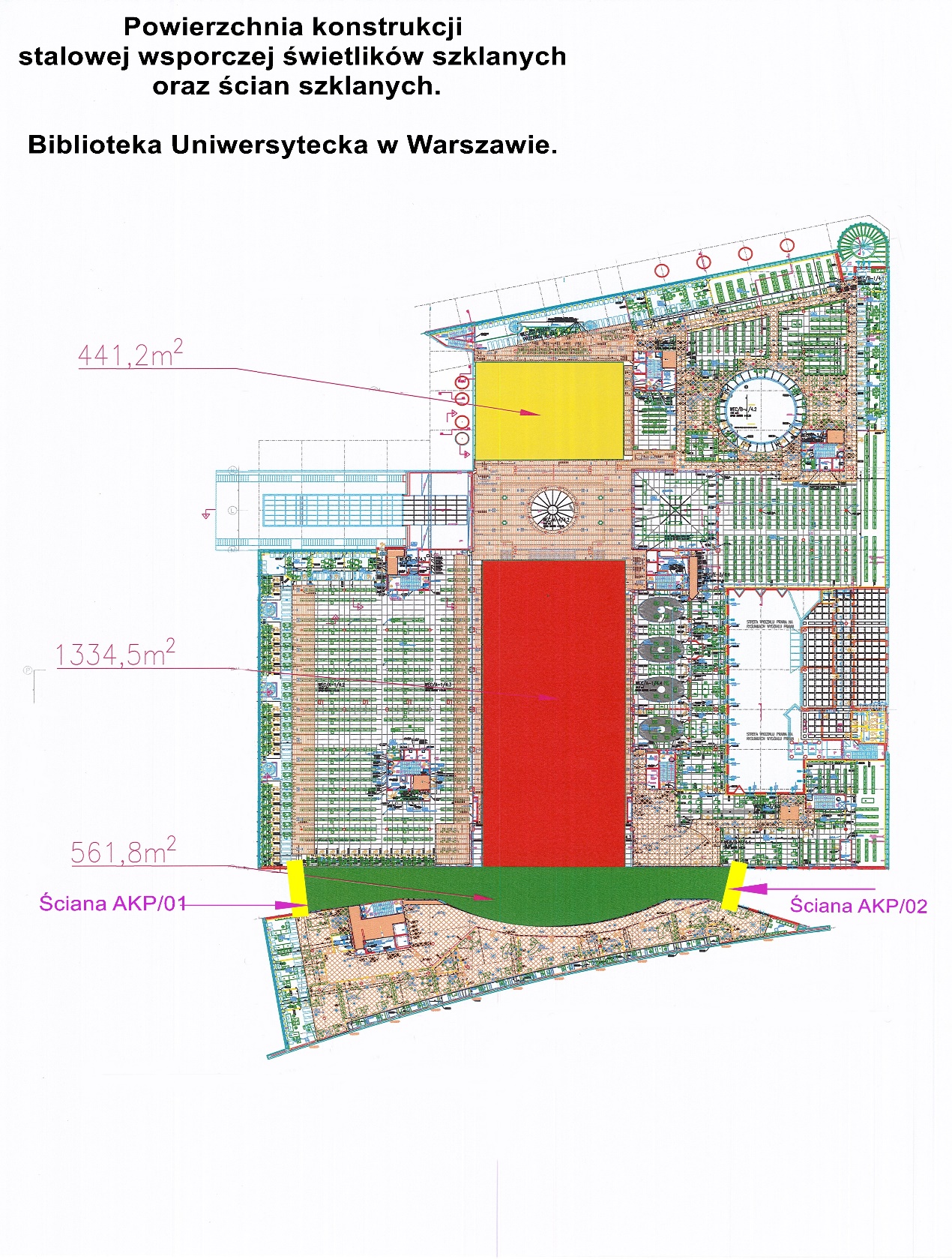  VI. Dotyczy: kompleksowe sprzątanie pomieszczeń sali widowiskowej S.A.03 z zapleczem w budynku Biblioteki Uniwersyteckiej w Warszawie znajdującego się przy ul. Dobrej 56/66.II.	W zakres ogólny sprzątania wchodzą: sprzątanie zasadnicze (nocne) i serwis dzienny (w tym sprzątanie okresowe).1. 	Sprzątanie zasadnicze (nocne) będzie się odbywało od poniedziałku do soboty (z wyłączeniem niedziel i świąt)
po godzinie 22°°. Pomieszczenia  muszą być gotowe do użytku na godzinę 7°°.       Dotyczy: foyer, sali widowiskowej z zapleczem sanitarnym, holi-komunikacja, sanitariaty ogólnodostępne, magazyny, zaplecze i pomieszczenia porządkowe (podłoga, ściany, sufit, ościeżnice, drzwi, przeszklenia wewnętrzne), w tym:odkurzanie, mycie, czyszczenie i dezynfekcja zmywalnych powierzchni podłóg, ścian, drzwi, sufitów (glazura, gres, szkło,   powierzchnie epoksydowe, drewniane z tworzyw sztucznych, trybun i inne),mycie, czyszczenie i dezynfekcja podłóg, wszystkich urządzeń sanitarnych (pisuary, sedesy, umywalki, zlewy, krany),mycie, czyszczenie dozowników na mydło, pojemników na ręczniki i papier toaletowy, suszarek elektrycznych, lodówek, blatów oraz zlewów,utrzymywanie w czystości luster, utrzymanie w czystości pozostałych nie wymienionych elementów wyposażenia łazienek i WC,mycie ścianek działowych oraz drzwi szklanych, drewnianych oraz metalowych, mycie ościeżnic, futryn, skrzydeł drzwi, odkurzanie i przecieranie regałów ubraniowych, szafek, półek,odkurzanie i przecieranie opraw oświetleniowych, sztankiet scenicznymycie, czyszczenie oraz polerownie elementów ze stali nierdzewnej,uzupełnianie na bieżąco środków higieny, sanitarnych, zapachowych (papieru toaletowego,  ręczników papierowych, mydła
w płynie),zalewanie wodą kratek ściekowych w toaletach,usuwanie pajęczyn, zanieczyszczeń, napisów itp. z powierzchni podłóg i ścian, gresu, szkła, itp.utrzymanie urządzeń sanitarnych w drożności, czyszczenie i opróżnianie pojemników na śmieci, przecieranie i dezynfekcja aparatów telefonicznych (1 x w tygodniu),wycieranie kurzy oraz czyszczenie mebli, poziomych elementów mebli, regałów książkowych, parapetów, grzejników, urządzeń biurowych typu monitory, drukarki, niszczarki itp.,  (2 x w tygodniu),ścieranie kurzu z górnych partii mebli, (1 x w tygodniu),czyszczenie tapicerki meblowej (1 x w tygodniu), utrzymanie w czystości drzwi, framug, klamek, oznakowania, tablic, napisów itp. (5 x w tygodniu),odkurzanie i mycie ścian (1 x 3 miesiące),mycie pojemników na śmieci – (1 x w tygodniu),mycie lodówek, mikrofali, i szafek kuchennych (wewnątrz)  (1 x w miesiącu),W sprzątanie zasadnicze wliczone będzie sprzątanie po przebudowach, naprawach i nagłych awariach.  2. 	Serwis dzienny (wg potrzeb):   usuwanie wszelkich plam powstałych na powierzchniach płaskich,   utrzymanie czystości w wolnym dostępie oraz utrzymanie toalet z przedsionkami,odkurzanie, mycie, czyszczenie zmywalnych powierzchni podłóg, ścian, (glazura, gres, szkło,   powierzchnie epoksydowe, drewniane z tworzyw sztucznych, trybun i inne),          III. Zalecenia eksploatacyjne nawierzchni sportowych i innych.         W celu właściwej eksploatacji i utrzymania warunków gwarancyjnych użytkowanych nawierzchni należy zapewnić odpowiednią
         ich  pielęgnację i konserwację. A. PODŁOGI LAKIEROWANEJ JUNCKERS Z LITEGO DREWNA. Konserwacja bieżąca. Z podłogi należy usunąć kurz i drobne zabrudzenia przy pomocy antystatycznego mopa, miotły z miękkim włosem lub odkurzacza z końcówką szczotkową. Dodatkowo należy przetrzeć lekko wilgotną (dokładnie wyciśniętą) i miękką ściereczką. Do codziennego zamiatania podłogi należy używać antystatycznych mopów i należy stosować środki pielęgnacyjne i czyszczące zalecane przez producenta podłogi. Do konserwacji podłogi nie wolno używać żadnych szorstkich środków czyszczących. Ślady po piłce ręcznej można usunąć przy pomocy specjalistycznych środków, zalecanych przez producenta. Nadmierną śliskość podłogi, która może pojawić się po pewnym okresie sprzątania podłogi przy pomocy maszyny czyszczącej można zneutralizować używając odpowiedniego środka. Sprzątanie maszynowe. W przypadku używania do mycia podłóg sportowych Junckers maszyn sprzątających, maszyna musi być odpowiednia do drewnianych podłóg sportowych i wyposażona w odpowiedni pad myjący. Mycie odbywa się przy użyciu minimalnej ilości wody z dodatkiem rekomendowanych przez producenta środków myjących. Częstotliwość mycia podłogi zależy od intensywności i sposobu jej użytkowania. Zaleca się ułożenie harmonogramu czyszczenia w taki sposób, aby ograniczyć mycie z użyciem wody do minimum. Mycie maszyną czyszczącą musi odbywać się wzdłuż posadzki. Każde pozostałości wodne po maszynie czyszczącej należy natychmiast wycierać do sucha płaskim mopem. Przy każdorazowym zawracaniu maszyną na końcu sali, należy wyłączyć dopływ wody. UWAGA!!! Do prac porządkowych i pielęgnacyjnych nie wolno używać mokrych ścierek, tylko lekko wilgotne (dokładnie wyciśnięte).	B.  POSADZKA MINERALNA TYPU MIKROTERAZZO.1.  Do pielęgnacji posadzki należy zastosować system chemiczny wraz z technologią jednego producenta 2.  Wskazówki ogólne:  Kolejność wykonywania czynności sprzątających/pielęgnujących:  a) zamiatanie – na bieżąco, minimum 1 raz dziennie b) mycie z zastosowaniem środków chemicznych  – na bieżąco, minimum 1 raz dziennie  Uwaga: Zabrania się stosowania agresywnych środków chemicznych takich jak środki dezynfekujące czy wybielacze (np. Domestos, Ace itp).  Nie zaleca się stosowania systemu zawierającego produkty o skrajnym PH.  Dopuszczalne PH środków chemicznych: od 5 PH do 8 PH. Zaleca się froterowanie lub polerowanie posadzki „na sucho” z zastosowaniem delikatnych padów polerskich w zależności od potrzeby, raz na dwa tygodnie lub raz na miesiąc lub raz na dwa miesiące.  3. Informacje dodatkowe:a) Zaleca się zastosowanie sprzętów mechanicznych (np. zmywarki mechanicznej) pady powinny być czyste i wolne od wszelki zanieczyszczeń np. piasku. Zabrania się stosowania padów agresywnych oraz szczotek. b)  W miesiącach zimowych wodę oraz sól pośniegową zalegającą na posadzce należy usuwać na bieżąco. C. INSTRUKCJA UŻYTKOWANIA I PIELĘGNACJI PANELE I ELEMENTY LAMINOWANE MDF  ORAZ OKŁADZINY ŚCIENNE.Czyścić wyłącznie za pomocą miękkich i lekko wilgotnych tkanin przy użyciu specjalnych środków do mycia powierzchni laminowanych lub rozcieńczonego płynu do naczyń, nie zawierającego alkoholu. UWAGA: Zabronione jest używanie środków ściernych takich jak proszki i pasty ścierne, gąbek do szorowania oraz silnych detergentów takich jak rozpuszczalniki i odplamiacze. Materiały drewnopochodne, w tym płyty MDF, chłoną wilgoć na niezabezpieczonych powierzchniach i krawędziach tzn. w miejscach nieoklejonych, miejscach klejenia lub w miejscach uszkodzonych mechanicznie. Przed użyciem środka do mycia lub konserwacji mebli należy upewnić się, że nie wpłynie on na wybarwienie i jakość powierzchni frontów laminowanych. UWAGA: Panele, lub inne elementy tego typu nie mogą być zanurzane w wodzie. Po czyszczeniu powinny być zawsze wytarte do sucha miękką chłonną szmatką przy zwróceniu szczególnej uwagi na krawędzie połączenia płyty z powierzchnią laminowaną. Zabrudzenia spożywcze np. z musztardy, keczupu, dżemu, tłuszczu należy od razu usunąć za pomocą miękkiej szmatki tub ścierki z mikrofibry. Niedopuszczalne jest pozostawienie ich do zaschnięcia. Nie wolno intensywnie czyścić powierzchni laminowanej w jednym miejscu lub nadmiernie go polerować, może to zmatowić czyszczone miejsce. D.  MYCIE I KONSERWACJA POWŁOK LAKIEROWANYCH I ANODOWANYCH.1. Przed przystąpieniem do mycia i konserwacji należy sprawdzić efekt działania używanych do tego celu środków na niewidocznych/ nie dekoracyjnych powierzchniach w celu wyeliminowania ewentualnego uszkodzenia powierzchni dekoracyjnej.2. Do mycia należy używać czystą wodę, do której można dodać niewielką ilość specjalistycznych neutralnych lub lekko alkalicznych detergentów 3. Mycie może być bardziej efektywne gdy użyjemy do przetarcia powierzchni delikatnej tkaniny, nie rysującej powierzchni.4. W czasie mycia temperatura powłoki nie może przekraczać 25 ° C.5. Nie wolno myc powłoki strumieniem pary wodnej.6. Środki do konserwacji i mycia muszą mieć potwierdzenie możliwości ich stosowania do danego rodzaju powierzchni produktu.7. Nie wolno stosować detergentów o nieznanym pochodzeniu.8. Nie wolno stosować mocno kwaśnych (pH poniżej 3) lub mocno alkaicznych (pH powyżej 12) detergentów, jak również środków powierzchniowo czynnych mogących reagować z produktem.9. Nie wolno stosować ściernych środków czyszczących, ani czyścic powierzchni poprzez tarcie. Dopuszcza się stosowanie delikatnych tkanin bawełnianych, przeznaczonych do przemysłowego czyszczenia. Podczas czyszczenia nie należy zbyt mocno dociskać tkaniny do czyszczonej powierzchni.10. Nie wolno stosować organicznych rozpuszczalników zwierających estry, ketony, alkohole, związki aromatyczne, estry glikoli, węglowodory chlorowane, itp.11. Tłuste, oleiste i smoliste substancje mogą być usunięte z mytej powierzchni za pomocą ropopochodnych rozpuszczalników wolnych od związków aromatycznych. Zabrudzenia pozostałościami kleju, gumy silikonowej, taśm samoprzylepnych, należy usunąć w ten sam sposób.12. Użyte do mycia detergenty nie mogą reagować z mytą powierzchnią dłużej niż jedną godzinę. Jeżeli to konieczne proces mycia można powtórzyć po 24 godzinach.13. Po każdym myciu, powierzchnia musi być natychmiast spłukanaE.  KONSERWACJA I PIELĘGNACJA USZCZELEK.Uszczelki narażone są na działanie wielu niekorzystnych czynników takich jak: zmienność temperatur, promieniowanie słoneczne, kwaśne deszcze, etc. Wymagają one więc szczególnej uwagi i pielęgnacji gdyż spełniają ważne funkcje w stolarce a zaniedbywane szybciej parcieją i przestają dobrze spełniać swoje funkcje. Należy więc regularnie (min dwa razy do roku) czyścić je czystą wodą, a po wysuszeniu natłuszczać dostępnym w handlu silikonowym środkiem do konserwacji uszczelek (np. uszczelek samochodowych).1. Przed przystąpieniem do konserwacji należy sprawdzić efekt działania używanych do tego celu środków (na niewidocznych/nie dekoracyjnych powierzchniach) w celu wyeliminowania ewentualnego ich uszkodzenia.2. W czasie mycia i konserwacji temperatura otoczenia nie może przekraczać 25 ° C.3. Nie wolno myć uszczelek strumieniem pary wodnej.4. Środki do konserwacji muszą mieć potwierdzenie możliwości ich stosowania do uszczelek.5. Do czyszczenia nie wolno stosować materiałów ściernych.6. Nie wolno stosować organicznych rozpuszczalników zwierających estry, ketony, alkohole, związki aromatyczne, estry glikoli, węglowodory chlorowane, itp.CZĘŚĆ VIDotyczy: kompleksowe sprzątanie pomieszczeń w części sportowej z zapleczem w budynku Biblioteki Uniwersyteckiej
w Warszawie znajdującego się przy ul. Dobrej 56/66.I. 	Kalendarz sprzątania oraz minimalne zapotrzebowanie ilościowe personelu sprzątającego w części sportowej BUW w Warszawie
przy ul. Dobrej 56/66 w okresie 02.10.2021 r – 02.10.2023 r.  przedstawia poniższa tabela.	II.	W zakres ogólny sprzątania wchodzą: sprzątanie zasadnicze (nocne) i serwis dzienny (w tym sprzątanie okresowe).1. 	Sprzątanie zasadnicze (nocne) dotyczy: sal sportowych, przebieralni z zapleczem sanitarnym, holi (część komunikacyjna
i rekreacyjna), zaplecze trenerów, sanitariaty ogólnodostępne, magazyny, zaplecze i pomieszczenia porządkowe (podłoga, ściany, sufit, ościeżnice, drzwi, przeszklenia wewnętrzne, w tym:odkurzanie, mycie, czyszczenie i dezynfekcja zmywalnych powierzchni podłóg, ścian, drzwi, sufitów (glazura, gres, szkło,   powierzchnie epoksydowe, drewniane z tworzyw sztucznych i inne),mycie, czyszczenie i dezynfekcja podłóg, wszystkich urządzeń sanitarnych (pisuary, sedesy, umywalki, zlewy, krany),mycie, czyszczenie i dezynfekcja sprzętu i urządzeń sportowych,mycie, czyszczenie dozowników na mydło około 50 sztuk, pojemników na ręczniki około 20 sztuk i papier toaletowy około 40 sztuk, suszarek elektrycznych, lodówek, blatów oraz zlewów,utrzymywanie w czystości luster (łączna powierzchnia luster w salach sportowych, holach, szatniach, na filarach około 460 m2), mycie elementów szklanych, ścianek działowych do 3 metrów.utrzymanie w czystości pozostałych nie wymienionych elementów wyposażenia aneksów kuchennych, łazienek i WC,mycie ścianek działowych oraz drzwi szklanych, drewnianych oraz metalowych, mycie ościeżnic, futryn, skrzydeł drzwi, odkurzanie i przecieranie regałów ubraniowych, szafek, półek,odkurzanie i przecieranie opraw oświetleniowych,W sprzątanie zasadnicze wliczone będzie sprzątanie po przebudowach, naprawach i nagłych awariach.  2. 	Serwis dzienny (w tym sprzątanie okresowe):   usuwanie na bieżąco wszelkich plam powstałych na powierzchniach płaskich,   mycie, czyszczenie oraz polerownie elementów ze stali nierdzewnej,   uzupełnianie na bieżąco środków higieny, sanitarnych, zapachowych (papieru toaletowego,  ręczników papierowych, mydła
w płynie),   zalewanie wodą kratek ściekowych w toaletach, aneksach kuchennych,   usuwanie pajęczyn, zanieczyszczeń, napisów itp. z powierzchni podłóg i ścian, gresu, szkła, itp.   utrzymanie urządzeń sanitarnych w drożności,   czyszczenie i opróżnianie pojemników na śmieci, (Zamawiający posiada: kosze 4,5 litrowe około 20 sztuk, kosze ok. 30 litrowe około 50 sztuk, kosze ok. 60 litrowe (do segregacji) ok. 20 sztuk.przecieranie i dezynfekcja aparatów telefonicznych (1 x w tygodniu),wycieranie kurzy oraz czyszczenie mebli, poziomych elementów mebli, regałów książkowych, parapetów, grzejników, urządzeń biurowych typu monitory, drukarki, niszczarki itp.,  (2 x w tygodniu),ścieranie kurzu z górnych partii mebli, (1 x w tygodniu),czyszczenie tapicerki meblowej (1 x w tygodniu), utrzymanie w czystości drzwi, framug, klamek, oznakowania, tablic, napisów itp. (5 x w tygodniu),odkurzanie i mycie ścian (1 x 3 miesiące),mycie glazury – (1 x w tygodniu)mycie pojemników na śmieci – (1 x w tygodniu),pokrywanie podłóg powłokami ochronnymi, nabłyszczającymi, przeciwpoślizgowymi, w tym podłóg w salach sportowych
(1 x na kwartał lub według potrzeb – zgodnie z zaleceniami eksploatacyjnymi)mycie pozostałych wewnętrznych powierzchni szklanych w tym ścianek działowych (bez mycia okien) stosownie do potrzeb wynikających z obowiązku zapewnienia należytej czystości w budynku,mycie lodówek, mikrofali, i szafek kuchennych (wewnątrz)  (1 x w tygodniu),     III. Zalecenia eksploatacyjne nawierzchni sportowych i innych.  W celu właściwej eksploatacji i utrzymania warunków gwarancyjnych użytkowanych nawierzchni należy zapewnić odpowiednią
         ich  pielęgnację i konserwację. WINYLOWE WYKŁADZINY PODŁOGOWE OMNISPORTS .Dbałość na co dzień. Polega na usuwaniu brudu i kurzu poprzez zamiatanie lub odkurzanie. Czyszczenie okresowe. Czyszczenie maszynowe: stosowanie automatycznej maszyny czyszczącej wyposażonej w białe miękkie szczotki lub pady.Waga maszyny czyszczącej powinna być dostosowana do parametrów wykładziny.Może być użyta każda maszyna czyszcząca z ustawieniem wody na minimum. Najlepszy jest neutralny środek do czyszczenia podłóg (pH 7
do 9, roztwór 1%).Okresowe czyszczenie lub odświeżanie powierzchni. Polerowanie na sucho przywróci życie wyblakłym i wytartym obszarom. Dla lepszego rezultatu zastosuj białe pady, prędkość obrotów 1000 obr./min. Okresowe czyszczenie można wykonywać za pomocą maszyny czyszczącej, wyposażonej w nylonowe szczotki lub każdej innej maszyny z czerwonym padem. Usuwanie plam. W przypadku wylania jakiegokolwiek płynu, należy go szybko zetrzeć, a następnie zmyć czystą wodą. W przypadku uporczywych plam na podłodze (na przykład żywicy piłkarzy ręcznych), słupkach, siedzeniach, itd. rozpyl roztwór odpowiedniego środka, zostaw na czas zgodny z instrukcją stosowania i przetrzyj czystą szmatką.UWAGA ! NIE STOSOWAĆ: benzyny, toluolu, acetonu, tetrachloroetenu, rozcieńczalnika, oleju, wosku ani silnych proszków do szorowania.POSADZKA SPORTOWA ELASTYCZNA R-TILE. Czyszczenie i polerowanie.Zamieć podłogę.Dodaj neutralny detergent w zalecanym rozcieńczeniu.Wypoleruj przy użyciu maszyny do suszenia szorującego z właściwą czerwoną tarczą lub podobną głowicą. W celu czyszczenia plam, spryskaj podłogę drobną mgiełką odpowiedniego produktu około 1m przed maszyną i przejedź podłogę maszyną. Czyszczenie mopem i suche polerowanie.Zamieć podłogę.Dodaj neutralny detergent do wiadra ciepłej wody w zalecanym rozcieńczeniu.Wilgotnym mopem ze środkiem czyszczącym przetrzyj podłogę w celu usunięcia zabrudzeń. Pozostaw do wyschnięcia.Zamocuj właściwą tarczę do maszyny do czyszczenia podłogi.Wypoleruj na sucho, aby usunąć zamazania.Długotrwała konserwacja – uszczelnianie, polerowanie.Po całkowitym usunięciu brudu i innych pozostałości, nanieść substancję uszczelniającą na suchą podłogę, wypolerować.WYTYCZNE UŻYTKOWANIA POSADZEK ZYWICZNYCH STOCRETEC.1. Posadzkę należy regularnie zamiatać z gromadzącego się na niej piasku.2. Posadzkę należy myć i pokrywać środkami konserwującymi zależnie od jej zabrudzenia i zużycia powłoki konserwującej. 1. Konserwacja. Posadzki konserwować odpowiednimi środkami (producent zaleca środek StoDivers P 105 / P 120 / P 110).  Dopuszczalne jest stosowanie innych środków czyszczących, powinny mieć neutralne pH  (miedzy 6,5 a 7,5). Przed wdrożeniem takiego środka do użycia wykonać próbę
na małej, nieeksponowanej powierzchni.Materiał oszczędnie rozlać po suchej powierzchni posadzki i równomiernie rozprowadzić za pomocą wcześniej zwilżonego mopa – materiał nakładać pasami.Ważne: Unikać wysokich temperatur oraz bezpośredniego promieniowania słonecznego które mogą spowodować zbyt wczesne wyschnieciei tworzenie się widocznych pasów. Zapewnić dobra wentylacje, gdyż podwyższona wilgotność powietrza może zaburzyć schniecie materiału.1. Nie ścierać dopiero co wyschniętej powierzchni.2. Powleczoną powierzchnię zostawić do wyschnięcia. (w tym czasie nie chodzić) .3. Po wyschnięciu pierwszej warstwy należy prostopadle nałożyć druga warstwę. 4. Ważne: Przestrzegać czasu schnięcia miedzy nakładaniem kolejnych warstw5. Po wyschnięciu posadzka powinna być wypolerowana maszynowo na szybkich obrotach za pomocą miękkiego pada w celu uzyskania szczelności powłoki i większej odporności na ścieranie.2. Bieżące czyszczenia. Regularne czyszczenie w zależności od stopnia zabrudzenia – codziennie do raz w tygodniu.1. Luźne zabrudzenie usunąć za pomocą miotły lub zmiotki.2.  Odpowiedni środek rozpuścić w wiadrze z woda zalecanej przez producenta proporcji.(producent zaleca środek StoDivers UR).3. Zabrudzenie usunąć za pomocą mopa ścierając i płucząc go w wodzie.4. Przy czyszczeniu maszynowym środek rozcieńczyć w zalecanej przez producenta proporcji (w zależności od stopnia zabrudzenia). Szczotki i pady używane do czyszczenia posadzki powinny być tak dobrane, aby nie rysować i nie ścierać wierzchniej warstwy żywicy. Przed przystąpieniem do prac wykonać próbę na małej, nieeksponowanej powierzchni. Dobór narzędzi zacząć od najdelikatniejszych i przechodzić do bardziej agresywnych aż do momentu, w którym czyszczenie stanie się efektywne. Jeśli wybrany pad lub szczotka naruszają powierzchnie żywicy należy zastosować wersje delikatniejsze i zwiększyć ilość cykli czyszczenia. 3. Czyszczenie gruntowne. Sposób czyszczenia:1. Naniesienie i rozciągniecie odpowiedniego środka.(producent zaleca środek StoDivers GR rozcieńczony w stosunku ok. 1:4 do 1:10 z zimną wodą).2. Pozostawienie roztworu na czas zgodny z instrukcją producenta środka.3. Czyszczenie powierzchni szczotka lub maszynowo za pomocą odpowiedniego pada.4. Odessanie zabrudzonego roztworu.5. Resztę zabrudzeń zetrzeć mopem.6. Przed nałożeniem środków konserwujących zostawić do wyschnięciaSzczotki i pady używane do czyszczenia posadzki powinny być tak dobrane, aby nie rysować i nie ścierać wierzchniej warstwy żywicy. Przed przystąpieniem do prac wykonać próbę na małej, nieeksponowanej powierzchni. Dobór narzędzi zacząć od najdelikatniejszych i przechodzić do bardziej agresywnych aż do momentu, w którym czyszczenie stanie się efektywne. Jeśli wybrany pad lub szczotka naruszają powierzchnie żywicy należy zastosować wersje delikatniejsze i zwiększyć ilość cykli czyszczenia.PODŁOGI LAKIEROWANEJ JUNCKERS Z LITEGO DREWNA. Konserwacja bieżąca. Z podłogi należy usunąć kurz i drobne zabrudzenia przy pomocy antystatycznego mopa, miotły z miękkim włosem lub odkurzacza z końcówką szczotkową. Dodatkowo należy przetrzeć lekko wilgotną (dokładnie wyciśniętą) i miękką ściereczką. Do codziennego zamiatania podłogi należy używać antystatycznych mopów i należy stosować środki pielęgnacyjne i czyszczące zalecane przez producenta podłogi. Do konserwacji podłogi nie wolno używać żadnych szorstkich środków czyszczących. Ślady po piłce ręcznej można usunąć przy pomocy specjalistycznych środków, zalecanych przez producenta. Nadmierną śliskość podłogi, która może pojawić się po pewnym okresie sprzątania podłogi przy pomocy maszyny czyszczącej można zneutralizować używając odpowiedniego środka. Sprzątanie maszynowe. W przypadku używania do mycia podłóg sportowych Junckers maszyn sprzątających, maszyna musi być odpowiednia do drewnianych podłóg sportowych i wyposażona w odpowiedni pad myjący. Mycie odbywa się przy użyciu minimalnej ilości wody z dodatkiem rekomendowanych przez producenta środków myjących. Częstotliwość mycia podłogi zależy od intensywności i sposobu jej użytkowania. Zaleca się ułożenie harmonogramu czyszczenia w taki sposób, aby ograniczyć mycie z użyciem wody do minimum. Mycie maszyną czyszczącą musi odbywać się wzdłuż posadzki. Każde pozostałości wodne po maszynie czyszczącej należy natychmiast wycierać do sucha płaskim mopem. Przy każdorazowym zawracaniu maszyną na końcu sali, należy wyłączyć dopływ wody. UWAGA!!! Do prac porządkowych i pielęgnacyjnych nie wolno używać mokrych ścierek, tylko lekko wilgotne (dokładnie wyciśnięte).	E.   POSADZKA MINERALNA TYPU MIKROTERAZZO.1.  Do pielęgnacji posadzki należy zastosować system chemiczny wraz z technologią jednego producenta 2.  Wskazówki ogólne:  Kolejność wykonywania czynności sprzątających/pielęgnujących:  a) zamiatanie – na bieżąco, minimum 1 raz dziennie b) mycie z zastosowaniem środków chemicznych  – na bieżąco, minimum 1 raz dziennie  Uwaga: Zabrania się stosowania agresywnych środków chemicznych takich jak środki dezynfekujące czy wybielacze (np. Domestos, Ace itp).  Nie zaleca się stosowania systemu zawierającego produkty o skrajnym PH.  Dopuszczalne PH środków chemicznych: od 5 PH do 8 PH. Zaleca się froterowanie lub polerowanie posadzki „na sucho” z zastosowaniem delikatnych padów polerskich w zależności od potrzeby, raz na dwa tygodnie lub raz na miesiąc lub raz na dwa miesiące.  3. Informacje dodatkowe:a) Zaleca się zastosowanie sprzętów mechanicznych (np. zmywarki mechanicznej) pady powinny być czyste i wolne od wszelki zanieczyszczeń np. piasku. Zabrania się stosowania padów agresywnych oraz szczotek. b)  W miesiącach zimowych wodę oraz sól pośniegową zalegającą na posadzce należy usuwać na bieżąco. INSTRUKCJA UŻYTKOWANIA I PIELĘGNACJI PANELE I ELEMENTY LAMINOWANE MDF  ORAZ OKŁADZINY ŚCIENNE.Czyścić wyłącznie za pomocą miękkich i lekko wilgotnych tkanin przy użyciu specjalnych środków do mycia powierzchni laminowanych lub rozcieńczonego płynu do naczyń, nie zawierającego alkoholu. UWAGA: Zabronione jest używanie środków ściernych takich jak proszki i pasty ścierne, gąbek do szorowania oraz silnych detergentów takich jak rozpuszczalniki i odplamiacze. Materiały drewnopochodne, w tym płyty MDF, chłoną wilgoć na niezabezpieczonych powierzchniach i krawędziach tzn. w miejscach nieoklejonych, miejscach klejenia lub w miejscach uszkodzonych mechanicznie. Przed użyciem środka do mycia lub konserwacji mebli należy upewnić się, że nie wpłynie on na wybarwienie i jakość powierzchni frontów laminowanych. UWAGA: Panele, lub inne elementy tego typu nie mogą być zanurzane w wodzie. Po czyszczeniu powinny być zawsze wytarte do sucha miękką chłonną szmatką przy zwróceniu szczególnej uwagi na krawędzie połączenia płyty z powierzchnią laminowaną. Zabrudzenia spożywcze np. z musztardy, keczupu, dżemu, tłuszczu należy od razu usunąć za pomocą miękkiej szmatki tub ścierki z mikrofibry. Niedopuszczalne jest pozostawienie ich do zaschnięcia. Nie wolno intensywnie czyścić powierzchni laminowanej w jednym miejscu lub nadmiernie go polerować, może to zmatowić czyszczone miejsce. G.	MYCIE I KONSERWACJA POWŁOK LAKIEROWANYCH I ANODOWANYCH.1. Przed przystąpieniem do mycia i konserwacji należy sprawdzić efekt działania używanych do tego celu środków na niewidocznych/ nie dekoracyjnych powierzchniach w celu wyeliminowania ewentualnego uszkodzenia powierzchni dekoracyjnej.2. Do mycia należy używać czystą wodę, do której można dodać niewielką ilość specjalistycznych neutralnych lub lekko alkalicznych detergentów 3. Mycie może być bardziej efektywne gdy użyjemy do przetarcia powierzchni delikatnej tkaniny, nie rysującej powierzchni.4. W czasie mycia temperatura powłoki nie może przekraczać 25 ° C.5. Nie wolno myc powłoki strumieniem pary wodnej.6. Środki do konserwacji i mycia muszą mieć potwierdzenie możliwości ich stosowania do danego rodzaju powierzchni produktu.7. Nie wolno stosować detergentów o nieznanym pochodzeniu.8. Nie wolno stosować mocno kwaśnych (pH poniżej 3) lub mocno alkaicznych (pH powyżej 12) detergentów, jak również środków powierzchniowo czynnych mogących reagować z produktem.9. Nie wolno stosować ściernych środków czyszczących, ani czyścic powierzchni poprzez tarcie. Dopuszcza się stosowanie delikatnych tkanin bawełnianych, przeznaczonych do przemysłowego czyszczenia. Podczas czyszczenia nie należy zbyt mocno dociskać tkaniny do czyszczonej powierzchni.10. Nie wolno stosować organicznych rozpuszczalników zwierających estry, ketony, alkohole, związki aromatyczne, estry glikoli, węglowodory chlorowane, itp.11. Tłuste, oleiste i smoliste substancje mogą być usunięte z mytej powierzchni za pomocą ropopochodnych rozpuszczalników wolnych od związków aromatycznych. Zabrudzenia pozostałościami kleju, gumy silikonowej, taśm samoprzylepnych, należy usunąć w ten sam sposób.12. Użyte do mycia detergenty nie mogą reagować z mytą powierzchnią dłużej niż jedną godzinę. Jeżeli to konieczne proces mycia można powtórzyć po 24 godzinach.13. Po każdym myciu, powierzchnia musi być natychmiast spłukanaH.    KONSERWACJA I PIELĘGNACJA USZCZELEK.Uszczelki narażone są na działanie wielu niekorzystnych czynników takich jak: zmienność temperatur, promieniowanie słoneczne, kwaśne deszcze, etc. Wymagają one więc szczególnej uwagi i pielęgnacji gdyż spełniają ważne funkcje w stolarce a zaniedbywane szybciej parcieją i przestają dobrze spełniać swoje funkcje. Należy więc regularnie (min dwa razy do roku) czyścić je czystą wodą, a po wysuszeniu natłuszczać dostępnym w handlu silikonowym środkiem do konserwacji uszczelek (np. uszczelek samochodowych).1. Przed przystąpieniem do konserwacji należy sprawdzić efekt działania używanych do tego celu środków (na niewidocznych/nie dekoracyjnych powierzchniach) w celu wyeliminowania ewentualnego ich uszkodzenia.2. W czasie mycia i konserwacji temperatura otoczenia nie może przekraczać 25 ° C.3. Nie wolno myć uszczelek strumieniem pary wodnej.4. Środki do konserwacji muszą mieć potwierdzenie możliwości ich stosowania do uszczelek.5. Do czyszczenia nie wolno stosować materiałów ściernych.6. Nie wolno stosować organicznych rozpuszczalników zwierających estry, ketony, alkohole, związki aromatyczne, estry glikoli, węglowodory chlorowane, itp.Nr pomieszczeniaNazwa pomieszczeniaIlość miaryPowierzchniailość sprzątań w tygodniuilość sprzątań w tygodniuUwagiNr pomieszczeniaNazwa pomieszczeniaIlość miaryPowierzchnia01.09-30.06 01.07-31.08Uwagipoz. 0Magazyn zwarty3556,30żywica epoksydowajednorazowe sprzątaniejednorazowe sprzątaniepoz. -1Magazyn zwarty419,53żywica epoksydowajednorazowe sprzątaniejednorazowe sprzątaniepoz. -1Magazyn zwarty519,51żywica epoksydowajednorazowe sprzątaniejednorazowe sprzątanie88, 0.88bToaleta damska26,70gres, metal77088AWC damska inw.4,90gres, metal7789, 0.89bToaleta męska26,70gres, metal77089AWC męska inw.4,90gres, metal77089 CPomieszczenie sprzątaczekxgres, metalpomieszczenie używane  przez Wykonawcępomieszczenie używane  przez Wykonawcę93WC2,80gres, metal770.02Holl – szatnia duża296,30kostka7792Szatnia duża141,70kostka/wykładzina7791Szatnia mała106,10kostka/wykładzina7748Centralna dyspozytornia110,30wykładzina7749WC5,50gres, metal77G22WC7,20gres, metal77p. -2 97Sala wystawowa538,90parkiet5596Zaplecze sali wystawowej66,60posadzka epoksydowa55Schody Schody kręcone 6 szt. 4,5027,00wykładzina, metal75101Holl1705,00wykładzina75102Wolny dostęp1624,00wykładzina75103Wolny dostęp1518,00wykładzina75104Księgozbiór dydaktyczny185,00wykładzina75105Wypożyczalnia167,00wykładzina75106Wypożyczalnia księg. dydakt.185,00wykładzina75107Pomieszczenie sprzątaczekxgrespomieszczenie używane przez Wykonawcępomieszczenie używane przez Wykonawcę108WC2,45gres, metal75109WC2,40gres, metal75110Pokój biurowy25,00wykładzina55110APomieszczenie techniczne1,98wykładzina55111Pokój biurowy67,00wykładzina55112Pokój biurowy49,26wykładzina55113Pokój biurowy17,50wykładzina55114Pokój biurowy24,10wykładzina55115Pokój biurowy24,10wykładzina55116Pokój biurowy24,10wykładzina55117Pokój biurowy48,90wykładzina55118,119Pokój biurowy74,48wykładzina55120Pokój biurowy26,00wykładzina55121Aneks śniadaniowy56,30gres               7 5122Komunikacja136,50wykładzina55122AKomunikacja63,00wykładzina55123Pokój biurowy89,00wykładzina55124WC2,50gres, metal75125WC2,50gres, metal75126Pomieszczenie sprzątaczekxgrespomieszczenie używane przez Wykonawcępomieszczenie używane przez Wykonawcę128Pokój biurowy33,70wykładzina55129Pokój biurowy35,10wykładzina55130Pokój biurowy35,10wykładzina55131Pokój biurowy35,10wykładzina55132Pokój biurowy52,60wykładzina55133Pokój biurowy53,90wykładzina55134Sala konferencyjna97,90wykładzina55135Pokój biurowy48,90wykładzina55136Pokój biurowy31,60wykładzina55137Hol informacji naukowej147,00wykładzina75138WC4,10gres, metal75139Pokój biurowy55,80wykładzina55140Pokój biurowy56,00wykładzina55141Pokój biurowy55,80wykładzina55142Holl48,00wykładzina75143APokój biurowy34,90wykładzina55143BPokój biurowy16,75wykładzina55143CPokój biurowy31,14wykładzina55BUW NUKAT Pokój biurowy202,37wykładzina55BUW NUKAT Aneks kuchenny26,10gres55BUW NUKAT Sala wykładowa85,60wykładzina55BUW NUKAT Toalety WC2,99gres55BUW NUKAT Komunikacja54,00wykładzina55174 APomieszczenie sprzątaczekxgrespomieszczenie używane przez Wykonawcępomieszczenie używane przez Wykonawcę175Pomieszczenie8,90wykładzina, gres55Regały książkowe140 szt.metal75201Wolny dostęp  oraz mostek p. II2844,00wykładzina, szkło, metal75202Czytelnia Główna512,00wykładzina75203Wolny dostęp  z czytelnią1523,00wykładzina75204Pokój biurowy48,40wykładzina 55205Pokój biurowy19,80wykładzina55206Pokój biurowy47,10wykładzina55207Pokój biurowy25,70wykładzina 55208Pokój biurowy41,14wykładzina55211Pokój biurowy31,12wykładzina55212Pokój biurowy16,27wykładzina 55215Aneks śniadaniowy56,60gres75216Komunikacja45,40wykładzina55216AKomunikacja111,00wykładzina55217Pomieszczenie9,20wykładzina, gres55218WC2,70gres, metal75219WC2,60gres, metal75220Pokój biurowy35,00wykładzina55221Pokój biurowy52,90wykładzina55222Pokój biurowy52,90wykładzina55223Pokój biurowy52,90wykładzina55224Pokój biurowy32,40wykładzina55225Pokój biurowy19,00wykładzina55226Pokój biurowy43,70wykładzina55227WC2,50gres, metal75228WC2,70gres, metal75230, 231,  232,  Pokój biurowy98,80wykładzina55232AKomunikacja22,30wykładzina55233Magazyn czasopism62,90wykładzina55234WC4,20gres, metal75235Gabinet dyrektora31,70wykładzina55236Sekretariat21,60wykładzina55237Administracja16,50wykładzina55238Administracja15,40wykładzina55240Aneks śniadaniowy15,00gres75241WC3,00gres, metal75242WC3,00gres, metal75243Gabinet dyrektora38,00wykładzina55244Gabinet dyrektora33,70wykładzina55245Aneks kuchenny2,80gres55246 Sekretariat dyrektora31,90wykładzina55247Gabinet dyrektora37,60wykładzina55248Administracja14,30wykładzina55249Administracja47,90wykładzina55250Administracja48,80wykładzina55251,  252,Administracja25,70wykładzina55253komunikacja205,00wykładzina75254Sala konferencyjna62,20wykładzina75256Sala projekcyjna85,80wykładzina75257Zaplecze sali projekcyjnej5,00wykładzina55258WC2,90gres, metal75259WC2,80gres, metal75263Kabiny do pracy z materiałami audio-wideo24,40wykładzina55264Pokój pracy grupowej28,90wykładzina75265Pokój pracy grupowej22,50wykładzina75266WC3,10gres, metal75267WC4,50gres, metal75Regały książkowe158 szt.metal75p.2 315Sala wystawowa71,80wykładzina75316Sala wystawowa202,20wykładzina75Sztalugi/standy informacyjneok. 10 szt.drewno, metal75Wolny dostęp z czytelnią, kabiny pracy indywidualnej                oraz mostki szklane – 2 szt.  p. III675,40wykładzina, szkło, metal75Foyer   p. III154wykładzina, metal75Regały książkowe12 szt.metal75p.3G.54Komunikacja12,4gres, metal77rogal -2G.53WC4,3gres, metal77rogal -2G.56WC2,5gres, metal77rogal -2G.58Przedsionek32metal, szkło, posadzka77rogal -2G.35Komunikacja45,7metal, szkło, posadzka77rogal -2G-SB 8Komunikacja, klatka schodowa9,5metal, szkło, posadzka77rogal -2K1Komunikacja233,79gres, metal77rogal -1K2Komunikacja13,00gres, metal77rogal -1K3Komunikacja723,08gres, metal77rogal -1K5Komunikacja -schody kręcone            (od p.” do „p.0”)6,20gres, wykładzina, metal, szkło77rogal -1A 61Pomieszczenie sprzątaczekxgrespomieszczenie używane przez Wykonawcępomieszczenie używane przez Wykonawcęrogal -1A 62Komunikacja17,54gres, metal77rogal -1  L 3WC4,14gres, metal77rogal -1L 4WC2,40gres, metal77rogal -1L 5WC2,40gres, metal77rogal -1L 6WC3,48gres, metal77rogal -1L 7WC15,16gres, metal77rogal -1L 8WC15,67gres, metal77rogal -1L 9WC4,69gres, metal77rogal -1A49pomieszczenie AZS121,82metal, szkło, wykładzina55pasaż -1A60pomieszczenia Biura Rektoratu15,29metal szkło, gres55pasaż-1Komunikacja -schody ruchome oraz betonowe  (ul. Lipowa)36,50beton, metal, szkło77pasaż -1 lip0.86Komunikacja, Holl,              (ul. Lipowa)24,10beton, metal, szkło77pasaż  0 lip0.87Komunikacja                        (ul. Lipowa)10,00beton, wykładzina, metal, szkło77pasaż  0 lipG 41Komunikacja – przedsionek (ul. Lipowa)38beton, metal, szkło77pasaż  0 lipKomunikacja –schody      (ul. Dobra)15,50beton, metal77pasaż-1 dobSchody ruchome              (ul. Dobra)10,90metal, szkło77pasaż-1 dobW 18Winda (ul. Dobra)3,98metal, szkło77pasaż 0 dob0.117Komunikacja , Holl (ul. Dobra)104,20kostka betonowa, metal77pasaż 0 dob0.116Komunikacja   (ul.Dobra)4,80wykładzina, metal, szkło77pasaż 0 dob0.111Pomieszczenie rejestracji i informacji BUW104,10wykładzina, metal, szkło77rogal 00.98Aneks kuchenny4,50gres, metal77rogal 00.99WC3,70gres, metal77rogal 00.100WC2,60gres, metal77rogal 00.101WC2,60gres, metal77rogal 00.102WC4,30gres, metal77rogal 00.103Korytarz12,80gres, metal77rogal 00.108Szkoły Doktorskie155,80gres, metal, wykładzina55rogal 00106Zarząd Samorządu Doktorantów215,38gres, metal, szkło, wykładzina55rogal 01.63Aneks kuchenny4,55gres, metal77rogal 11.64WC4,20gres, metal77rogal 11.65WC2,50gres, metal77rogal 11.66WC2,50gres, metal77rogal 11.67WC3,70gres, metal77rogal 11.68Komunikacja12,50wykładzina77rogal 1Holl IHoll I1.60wykładzina55rogal 1KomunikacjaKomunikacja w De Lab29,30wykładzina55rogal 11.82Pomieszczenie biurowe29,32wykładzina, metal,  szkło55rogal 11.83 APomieszczenie biurowe3,39wykładzina, metal,  szkło55rogal 11.83Pomieszczenie biurowe53,15wykładzina, metal,  szkło55rogal 11.83 BPomieszczenie biurowe9,05wykładzina, metal,  szkło55rogal 11.83 CPomieszczenie biurowe9,20wykładzina, metal,  szkło55rogal 11.83 DPomieszczenie biurowe6,64wykładzina, metal,  szkło55rogal 11.85 Pomieszczenie biurowe44,08wykładzina, metal,  szkło55rogal 1KomunikacjaKomunikacja18,00wykładzina, metal,  szkło55rogal 1SekretariatSekretariat29,00wykładzina, metal,  szkło55rogal 1Aneks Aneks kuchenny5,00wykładzina,metal,szkło,drewno55rogal 11.81Pomieszczenie biurowe     37,00wykładzina, metal,  szkło55rogal 11.80Pomieszczenie biurowe     20,00wykładzina, metal,  szkło55rogal 1Sala konfer.Sala konferencyjna – pomieszczenie biurowe38,00wykładzina, metal,  szkło55rogal 11.78Pomieszczenie biurowe8,00wykładzina, metal,  szkło55rogal 11.76Pomieszczenie biurowe12,00wykładzina, metal,  szkło55rogal 11.77Pomieszczenie biurowe7,00wykładzina, metal,  szkło55rogal 11.58Pomieszczenie biurowe117,00wykładzina, metal,  szkło55rogal 11.58 BPomieszczenie biurowe19,00wykładzina, metal,  szkło55rogal 1Holl p.1Holl61,38wykładzina, metal, szkło77rogal 1Korytarz  p.IKorytarz76,41wykładzina, metal, szkło77rogal 1Korytarz p.IKorytarz p.I   Rogal - BUW8,71wykładzina, metal77rogal 11,59Pomieszczenie biurowe21,63wykładzina, metal, szkło55rogal 11.60Holl 17,78wykładzina, metal, szkło55rogal 11.60APomieszczenie biurowe18,03wykładzina, szkło55rogal 11.60CPomieszczenie biurowe36,29wykładzina , metal, szkło55rogal 11.61Pomieszczenie biurowe51,46wykładzina , metal, szkło55rogal 1Holl 1.62  Holl   do pomieszczeń 1.6215,85wykładzina, metal55rogal 11.62 AiEPomieszczenie biurowe26,35wykładzina metal, szkło55rogal 11.62 BPomieszczenie biurowe15,95wykładzina metal, szkło55rogal 11.62 CPomieszczenie biurowe17,90wykładzina metal, szkło55rogal 11.62 DPomieszczenie biurowe16,90wykładzina metal, szkło55rogal 12.80Pomieszczenie sprzątaczekxgres, metalpomieszczenie używane przez Wykonawcępomieszczenie używane przez Wykonawcęrogal 2        2.85WC3,50gres, metal77rogal 22.84WC2,50gres, metal77rogal 2        2.83WC2,50gres, metal77rogal 22.82WC4,10gres, metal77rogal 22.81Komunikacja12,50gres, metal77rogal 22.102Hall windowy47,88wykładzina, metal, szkło77rogal 2piętro 2 rogalPomieszczenia biurowe952,01wykładzina, metal, gres, szkło55rogal 23.80Komunikacja12,60wykładzina77rogal 33.79Aneks kuchenny4,40gres, metal77rogal 33.81WC4,50gres, metal77rogal 33.82WC2,60gres, metal77rogal 33.83WC2,60gres, metal77rogal 33.84WC3,60gres, metal77rogal 33.71Pomieszczenia biurowe16,20wykładzina, metal, szkło55rogal 33.70APomieszczenia biurowe19,58wykładzina, metal, szkło55rogal 3piętro 3 rogalKomunikacja- hall79,50wykładzina, szkło77rogal 3piętro 3 rogalPomieszczenia biurowe333,35wykładzina, metal, szkło55rogal 3Korytarz    Korytarz8,60wykładzina, metal, szkło55rogal 33.68 AKomunikacja9,9wykładzina, metal, szkło55rogal 33.69 NKomunikacja10,00wykładzina, metal, szkło55rogal 33.69 GPomieszczenie biurowe31,26wykładzina metal, szkło55rogal 3 3.68Pomieszczenie biurowe65,95wykładzina metal, szkło55rogal 33.77bPomieszczenie biurowe15,50wykładzina metal, szkło55rogal 33.77cPomieszczenie biurowe10,30wykładzina metal, szkło55rogal 33.77dPomieszczenie biurowe11,70wykładzina metal, szkło55rogal 33.78Pomieszczenie biurowe10,30wykładzina metal, szkło55rogal 33.86Pomieszczenie biurowe59,40wykładzina metal, szkło55rogal 33.87Pomieszczenie biurowe18,60wykładzina metal, szkło55rogal 33.89Pomieszczenie biurowe36,10wykładzina metal, szkło55rogal 33.76kuchnia12,20wykładzina metal, szkło55rogal 33,75szatnia4,90wykładzina metal, szkło55rogal 33.74komunikacja147,40wykładzina metal, szkło55rogal 33.90Pomieszczenie biurowe40wykładzina metal, szkło55rogal 33.91aPomieszczenie biurowe15,30wykładzina metal, szkło55rogal 33.91bPomieszczenie biurowe10,10wykładzina metal, szkło55rogal 33.70Pomieszczenie biurowe46,10wykładzina metal, szkło55rogal 3Przedsionek windy W13 i W1412,5gres, szkło, metal77rogal 4Kl. sch.Klatka schodowa od poz. -2 do poz. 3 96,10beton, wykładzina, metal, szkło77rogal od -2 do 3118Pomieszczenie biurowe - wjazd do garażu9,00wykładzina, metal, szkło33118WC3,50gres, metal33W13 Winda1,54wykładzina antypoślizgowa, metal77W14Winda1,54wykładzina antypoślizgowa, metal77RAZEM 26130,24Nr pomieszczeniaNazwa pomieszczeniaIlość miaryPowierzchniaIlość sprzątań                 w tygodniuUwagiP1Korytarz4,84Gres, metal, szkło5P2Komunikacja-klatka schodowa10,20Gres, metal, szkło5P3Korytarz7,87Gres, metal, szkło5P6Pokój biurowy17,43wykładzina5P7Pokój biurowy17,28wykładzina5P7ASekretariat17,81wykładzina5P7BArchiwum10,26wykładzina5P7CPokój biurowy12,15wykładzina5P8Przedsionek toalety2,19Gres, metal5P8AToaleta1,43Gres, metal5P9Przedsionek toalety2,19Gres, metal5P9AToaleta1,43Gres, metal5P10Komunikacja - korytarz10,11Gres, metal5P11Kuchenka6,99Gres, metal5P13Szatnia7,31Gres5P14Przedsionek6,39Gres5P15Natrysk1,56Gres5P16WC1,30Gres5P17Pomieszczenie sprzątaczekGres5P21Garaż38,80Gres50.1Przedsionek4,96Gres, metal50.2Holl wejściowy35,89Gres, metal50.3Korytarz11,42Gres, metal, szkło50.4Komunikacja- kl. schodowa14,89Gres, metal, szkło50.5Pokój biurowy20,52Wykładzina, szkło50.6Pokój biurowy26,45Wykładzina, szkło50.7Pokój biurowy34,74Wykładzina, szkło50.8Pokój biurowy11,83Wykładzina, szkło50.9Aneks kuchenny1,09Gres, szkło50.10Przedsionek WC1,7Gres, szkło50.11Pisuar WC1,51Gres, szkło50.12WC1,15Gres, szkło50.13Przedsionek WC1,71Gres, szkło50.14WC1,50Gres, szkło50.15Pokój biurowy12,11Wykładzina, szkło50.3aKorytarz18,60Wykładzina, szkło50.17Pokój biurowy16,08Wykładzina, szkło50.18Pokój biurowy24,49Wykładzina, szkło50,19Magazynek2,10Gres50.21WC7,10Gres, metal51.1Korytarz31,20linoleum51.2Pokój biurowy17,16linoleum51.3Pokój biurowy22,12linoleum51.7Przedsionek toalety1,72Gres51.8Pisuar1,50Gres51.9WC1,14Gres51.10Przedsionek toalety1,72Gres51.11WC1,50Gres51.12Pomieszczenie socjalne4,46Gres51.13Pokój biurowy14,10linoleum51.14Sekretariat9,29linoleum51.15Pokój biurowy14,10linoleum51.16Pokój biurowy26,10linoleum51.4 Pokój biurowyFundacja UW5Usługa wynoszenia śmieci.RAZEM573,49Lp.StronaSzerokośćWysokośćPowierzchniaPoziom +10,80 ROGALPoziom +10,80Poziom +7,20 ROGALPoziom +7,20Poziom +3,60           ROGALPoziom +3,60Poziom 0,00 ROGALPoziom 0,00Poziom 0,00ILOŚĆ OKIENPOWIERZCHNIA ŁĄCZNAPOWIERZCHNIA ŁĄCZNA1Okno 180x180 wykończone wewn. i zewn.WEWN.1,972,074,0801211521148028162162162660,62660,62Okno 180x180 wykończone wewn. i zewn.ZEWN.1,952,054,0001211521148028162162162647,60647,602Okno 180x180 wykończone wewn. i zewn.WEWN.1,972,074,08000000011114,084,08Okno 180x180 wykończone wewn. i zewn.ZEWN.1,952,054,00000000011114,004,003Okno 180x180 wykończone zewn.WEWN.1,802,003,60040210211110676767241,20241,20Okno 180x180 wykończone zewn.ZEWN.1,952,054,00040210211110676767267,83267,834Okno 180x180 nie wykończoneWEWN.1,802,003,60161231131329696969248,40248,40Okno 180x180 nie wykończoneZEWN.1,802,003,60161231131329696969248,40248,405Okno 2x180x180 wykończone zewn.WEWN.3,472,006,940003000033320,8220,82Okno 2x180x180 wykończone zewn.ZEWN.3,752,057,690003000033323,0623,066Okno 3x180x180 wykończone zewn.WEWN.5,392,0010,780004040088886,2486,24Okno 3x180x180 wykończone zewn.ZEWN.5,552,0511,380004040088891,0291,027Okno 3x180x180 wykończone zewn. PIONOWEWEWN.1,805,6010,080003000033330,2430,24Okno 3x180x180 wykończone zewn. PIONOWEZEWN.1,955,6511,020003000033333,0533,058Okno nie otwieralne w przeszkleniu oddzielającym czytelnie od hali katalogowejWEWN.1,601,201,9223,843,84Okno nie otwieralne w przeszkleniu oddzielającym czytelnie od hali katalogowejZEWN.1,601,201,9223,843,849Przeszklenie oddzielające czytelnię od hali katalogówWEWN.21,405,90126,261126,26126,26Przeszklenie oddzielające czytelnię od hali katalogówZEWN.21,405,90126,261126,26126,2610Przeszklenie boczne od wiszącego pomostu przejściowego na kond. 3, obok czytelni.WEWN.28,001,4039,20278,478,4Przeszklenie boczne od wiszącego pomostu przejściowego na kond. 3, obok czytelni.ZEWN.28,001,4039,20278,478,411Okno 90x180 wykończone wewn. i zewn.WEWN.1,172,182,550124260015151538,2638,26Okno 90x180 wykończone wewn. i zewn.ZEWN.1,152,152,470124260015151537,0937,0912Okno 90x180 wykończone wewn. i zewn.WEWN.1,172,182,55000000011112,552,55Okno 90x180 wykończone wewn. i zewn.ZEWN.1,152,152,47000000011112,472,4713Okno 90x180 wykończone zewn.WEWN.1,002,002,0002070051125252550,0050,00Okno 90x180 wykończone zewn.ZEWN.1,152,152,4702070051125252561,8161,8114Okno 90x180   nie wykończoneWEWN.1,002,002,000000000777714,0014,00Okno 90x180   nie wykończoneZEWN.1,002,002,000000000777714,0014,0015Okno 60x180 wykończone wewn. i zewn.WEWN.0,782,181,70040000004446,806,80Okno 60x180 wykończone wewn. i zewn.ZEWN.0,752,151,61040000004446,456,4516Okno 60x180 wykończone zewn.WEWN.0,822,181,79000201003335,365,36Okno 60x180 wykończone zewn.ZEWN.0,682,151,46000201003334,394,3917Okno f 120 wykończone od wewn. I zewn.WEWN.1,601,602,01000000011112,012,01Okno f 120 wykończone od wewn. I zewn.ZEWN.1,601,602,01000000011112,012,0118Okno połaciowe 60x180 wykoń. wewn. i zewn. DOLNEWEWN.0,481,590,7624122000000146146146111,43111,43Okno połaciowe 60x180 wykoń. wewn. i zewn. DOLNEZEWN.0,691,801,2424122000000146146146181,33181,3319Okno połaciowe 60x180 wykoń. wewn. i zewn. GÓRNEWEWN.0,481,290,622411800000014214214287,9387,93Okno połaciowe 60x180 wykoń. wewn. i zewn. GÓRNEZEWN.0,691,801,2424118000000142142142176,36176,3620Okno połaciowe 60x180 wykoń. wewn. i zewn. DOLNEWEWN.0,481,590,7603300000033333325,1925,19Okno połaciowe 60x180 wykoń. wewn. i zewn. DOLNEZEWN.0,691,801,2403300000033333340,9940,9921Okno połaciowe 60x180 wykoń. wewn. i zewn. GÓRNEWEWN.0,481,290,6202700000027272716,7216,72Okno połaciowe 60x180 wykoń. wewn. i zewn. GÓRNEZEWN.0,691,801,2402700000027272733,5333,5322Ściana frontowa AFS/01WEWN.2,002,204,4000480220220929292404,80404,80Ściana frontowa AFS/01ZEWN.502,2800000010111502,28502,2823Świetlik ASFWEWN.0,981,501,47720000000727272105,84105,84Świetlik ASFZEWN.0,781,301,0172000000072727273,0173,0124Drzwi p.poż. Oś V-14WEWN.1,072,702,89010101003338,678,67Drzwi p.poż. Oś V-14ZEWN.1,072,702,89010101003338,678,6725Świetliki ASK Mycie szyb od zewnątrzŚwietliki ASK Mycie szyb od zewnątrzZEWN.1,501,502,2500000110011111124,7524,7526Przeszklenie boczne w paraczytelni    na kond. 2, obok czytelni.WEWN.48,83148,8348,83Przeszklenie boczne w paraczytelni    na kond. 2, obok czytelni.ZEWN.48,83148,8348,83POWIERZCHNIA5169,915169,91StronaSzerokośćDługośćPowierzchniaPoziom +14,40 ROGALPoziom +14,40Poziom +10,80 ROGALPoziom +10,80Poziom +7,20 ROGALPoziom +7,20Poziom +3,60 ROGALPoziom +3,60Poziom 0,00 ROGALPoziom 0,00 ROGALPoziom 0,00 ROGALPoziom 0,00Poziom 0,00Poziom -3,90ILOŚĆPOWIERZCHNIA ŁĄCZNAPOWIERZCHNIA ŁĄCZNAPOWIERZCHNIA ŁĄCZNA1Ściana kurtynowa AKP/01 od Ogdodu BotanicznegoWEWN.185,00000000000001101187,56187,56187,56Ściana kurtynowa AKP/01 od Ogdodu BotanicznegoZEWN.112,16000000000001101112,16112,16112,162Ściana kurtynowa AKP/02 od ul.LipowejWEWN.208,52000000000001101208,52208,52208,52Ściana kurtynowa AKP/02 od ul.LipowejZEWN.133,12000000000001101133,12133,12133,123Ścianka WEK z "książką"WEWN.136,70000000000001101136,70136,70136,70Ścianka WEK z "książką"ZEWN.136,70000000000001101136,70136,70136,707Ścianka WES 03/17/09 hall-restauracjaWEWN.3,2513,7544,6900000000000110144,6944,6944,69Ścianka WES 03/17/09 hall-restauracjaZEWN.3,2513,7544,6900000000000110144,6944,6944,698Ścianka WES 03/17/12 wejście od Lipowej-restauracjaWEWN.3,2519,5363,4700000000000110163,4763,4763,47Ścianka WES 03/17/12 wejście od Lipowej-restauracjaZEWN.3,2519,5363,4700000000000110163,4763,4763,479Ścianka WES 03/17/13 zjazd-hulakulaWEWN.3,2528,2691,8500000000000110191,8591,8591,85Ścianka WES 03/17/13 zjazd-hulakulaZEWN.3,2528,2691,8500000000000110191,8591,8591,8510Ścianka WES 03/17/14-15 sklepy-uliczkaWEWN.3,2556,22182,72000000001110001182,72182,72182,72Ścianka WES 03/17/14-15 sklepy-uliczkaZEWN.3,2556,22182,72000000001110001182,72182,72182,7211Ścianka WES 04/17/08 biblioteka-uliczka leweWEWN.0,000,000,000000010000000010,000,000,00Ścianka WES 04/17/08 biblioteka-uliczka leweZEWN.2,706,3017,0100000100000000117,0117,0117,0112Ścianka WES 04/17/09 magazyn-uliczka leweWEWN.0,000,000,000000010000000010,000,000,00Ścianka WES 04/17/09 magazyn-uliczka leweZEWN.2,7010,4228,1300000100000000128,1328,1328,1313Ścianka WES 04/1710 biblioteka-uliczka praweWEWN.2,706,3017,0100000100000000117,0117,0117,01Ścianka WES 04/1710 biblioteka-uliczka praweZEWN.2,706,3017,0100000100000000117,0117,0117,0114Ścianka WES 04/17/11 magazyn-uliczka praweWEWN.2,7010,4228,1300000100000000128,1328,1328,13Ścianka WES 04/17/11 magazyn-uliczka praweZEWN.2,7010,4228,1300000100000000128,1328,1328,1315Ścianka WEW 03/10/04 śluza od Lipowej do rest.WEWN.3,254,3214,0400000000000110114,0414,0414,04Ścianka WEW 03/10/04 śluza od Lipowej do rest.ZEWN.3,254,3214,0400000000000110114,0414,0414,0416Ścianka WEW 03/10/05 uliczka-hall leweWEWN.3,2513,4643,7500000000000110143,7543,7543,75Ścianka WEW 03/10/05 uliczka-hall leweZEWN.3,2513,4643,7500000000000110143,7543,7543,7517Ścianka WEW 03/10/06 uliczka-hall praweWEWN.3,2513,4643,7500000000000110143,7543,7543,75Ścianka WEW 03/10/06 uliczka-hall praweZEWN.3,2513,4643,7500000000000110143,7543,7543,7518Ścianka WEW 03/10/07-10 sklepy-przedsionkiWEWN.2,0541,0484,1300000000111000184,1384,1384,13Ścianka WEW 03/10/07-10 sklepy-przedsionkiZEWN.2,0541,0484,1300000000111000184,1384,1384,13POWIERZCHNIAPOWIERZCHNIA2186,962186,962186,96StronaSzerokośćDługośćPowierzchniaPoziom +14,40 ROGALPoziom +14,40Poziom +10,80 ROGALPoziom +10,80Poziom +7,20 ROGALPoziom +7,20Poziom +3,60 ROGALPoziom +3,60Poziom 0,00 ROGALPoziom 0,00 ROGALPoziom 0,00 ROGALPoziom 0,00Poziom 0,00Poziom -3,90ILOŚĆPOWIERZCHNIA ŁĄCZNAPOWIERZCHNIA ŁĄCZNAPOWIERZCHNIA ŁĄCZNA1Świetlik ASA nad UliczkąWEWN.0,000100000000000010,000,000,00Świetlik ASA nad UliczkąZEWN.586,92010000000000001586,92586,92586,922Świetlik ASB nad Halem KatalogówWEWN.0,000,000,000100000000000010,000,000,00Świetlik ASB nad Halem KatalogówZEWN.24,8555,981391,100100000000000011391,101391,101391,103Świetlik ASC nad Czytelnią GłównąWEWN.0,000,000,000100000000000010,000,000,00Świetlik ASC nad Czytelnią GłównąZEWN.24,8518,40457,24010000000000001457,24457,24457,244Świetlik ASD w pochylni ogrodowejWEWN.5,4535,28192,28010000000000001192,28192,28192,28Świetlik ASD w pochylni ogrodowejZEWN.5,4535,28192,28010000000000001192,28192,28192,285Świetlik ASE piramidaWEWN.0,000,000,000100000000000010,000,000,00Świetlik ASE piramidaZEWN.5,555,7231,7501000000000000131,7531,7531,756Świetlik ASG kopułaWEWN.0,000100000000000010,000,000,00Świetlik ASG kopułaZEWN.62,8901000000000000162,8962,8962,897Świetlik ASH kopuła nad zjazdem do garażuWEWN.0,000000000100000010,000,000,00Świetlik ASH kopuła nad zjazdem do garażuZEWN.62,8900000001000000162,8962,8962,898Świetlik ASJ kopułki 4 szt.WEWN.0,000,000,000400000000000040,000,000,00Świetlik ASJ kopułki 4 szt.ZEWN.1,401,401,960400000000000047,847,847,849Swietlik ASL kolebka nad wejściem do handluWEWN.0,000000000100000010,000,000,00Swietlik ASL kolebka nad wejściem do handluZEWN.23,6300000001000000123,6323,6323,6310Swietlik ASM wyłazy dachowe z klatek schodowychWEWN.0,000,000,002700000000000090,000,000,00Swietlik ASM wyłazy dachowe z klatek schodowychZEWN.1,101,101,2127000000000000910,8910,8910,8911Swietlik ASN wyłaz z kotłowniWEWN.0,000,000,000000000000011010,000,000,00Swietlik ASN wyłaz z kotłowniZEWN.1,101,101,210000000000011011,211,211,2112Swietlik ASO kopuła na windąWEWN.0,000000000100000010,000,000,00Swietlik ASO kopuła na windąZEWN.8,350000000100000018,358,358,3513Ściana kulturowa AFS/02WEWN.83,0600000000111000183,0683,0683,06Ściana kulturowa AFS/02ZEWN.95,1700000000111000195,1795,1795,1714Ściana kulturowa AFS/03WEWN.89,8600000000111000189,8689,8689,86Ściana kulturowa AFS/03ZEWN.101,74000000001110001101,74101,74101,7415Ściana kulturowa AFS/04WEWN.53,5800000000111000153,5853,5853,58Ściana kulturowa AFS/04ZEWN.60,4100000000111000160,4160,4160,4116Ściana kulturowa AFS/05WEWN.70,3800000000111000170,3870,3870,38Ściana kulturowa AFS/05ZEWN.80,2200000000111000180,2280,2280,2217Ściana kurtynowa AKA "Belwederek" + wejścieWEWN.70,8900000000000110170,8970,8970,89Ściana kurtynowa AKA "Belwederek" + wejścieZEWN.49,2900000000000110149,2949,2949,2918Ściana kurtynowa AKB "Belwederek"WEWN.3,430001000000000013,433,433,43Ściana kurtynowa AKB "Belwederek"ZEWN.6,670001000000000016,676,676,6719Ściana kurtynowa AKC wind na dachu  "Rogala"WEWN.40,1010000000000000140,1040,1040,10Ściana kurtynowa AKC wind na dachu  "Rogala"ZEWN.97,2010000000000000197,2097,2097,2020Ściana kurtynowa AKG przy wjeździe do garażuWEWN.20,9800000000000110120,9820,9820,98Ściana kurtynowa AKG przy wjeździe do garażuZEWN.20,9800000000000110120,9820,9820,9821Ściana kurtynowa AKH nad wejściem do handluWEWN.15,0100000000000110115,0115,0115,01Ściana kurtynowa AKH nad wejściem do handluZEWN.15,0100000000000110115,0115,0115,0122Ściana kurtynowa AKO/01 oś KWEWN.30,5800000000000110130,5830,5830,58Ściana kurtynowa AKO/01 oś KZEWN.204,12000000000001101204,12204,12204,1223Ściana kurtynowa AKO/02 oś 9WEWN.207,54000000000001101207,54207,54207,54Ściana kurtynowa AKO/02 oś 9ZEWN.272,02000000000001101272,02272,02272,0224Ściana kurtynowa AKO/03 klatka nr 1WEWN.30,6100000000000110130,6130,6130,61Ściana kurtynowa AKO/03 klatka nr 1ZEWN.119,88000000000001101119,88119,88119,8825Ściana kurtynowa AKS "Studnia"WEWN.343,06000000010000001343,06343,06343,06Ściana kurtynowa AKS "Studnia"ZEWN.441,89000000010000001441,89441,89441,8926Ściana kurtynowa AKW oś B/22,23WEWN.8,930000000000011018,938,938,93Ściana kurtynowa AKW oś B/22,23ZEWN.7,920000000000011017,927,927,9227Ścianka WES 02/13/11 hulakula-rampaWEWN.41,9000000000000001141,9041,9041,90Ścianka WES 02/13/11 hulakula-rampaZEWN.41,9000000000000001141,9041,9041,9028Ścianka WES 03/17/05 dyspozytornia-rampaWEWN.2,1018,4238,6800000000000110138,6838,6838,68Ścianka WES 03/17/05 dyspozytornia-rampaZEWN.2,1018,4238,6800000000000110138,6838,6838,6829Ścianka WES 03/17/06 dyspozytornia-przedsionekWEWN.2,0514,1629,0300000000000110129,0329,0329,03Ścianka WES 03/17/06 dyspozytornia-przedsionekZEWN.2,0514,1629,0300000000000110129,0329,0329,0330Ścianka WES 03/17/07 dyspozytornia-rampaWEWN.1,553,675,690000000000011015,695,695,69Ścianka WES 03/17/07 dyspozytornia-rampaZEWN.1,553,675,690000000000011015,695,695,6931Ścianka WES 03/17/08 hall-sala wystaw.WEWN.3,2513,7544,6900000000000110144,6944,6944,69Ścianka WES 03/17/08 hall-sala wystaw.ZEWN.3,2513,7544,6900000000000110144,6944,6944,6932Ścianka WES 13/03/02 magazyn zwarty-sala wystaw.WEWN.2,701,002,700000000000011012,702,702,70Ścianka WES 13/03/02 magazyn zwarty-sala wystaw.ZEWN.2,701,002,700000000000011012,702,702,7033Ścianka WES 04/17/08 biblioteka-uliczka leweWEWN.2,706,3017,0100000100000000117,0117,0117,01Ścianka WES 04/17/08 biblioteka-uliczka leweZEWN.0,000,000,000000010000000010,000,000,0034Ścianka WES 04/17/09 magazyn-uliczka leweWEWN.2,7010,4228,1300000100000000128,1328,1328,13Ścianka WES 04/17/09 magazyn-uliczka leweZEWN.0,000,000,000000010000000010,000,000,0035Ścianka WEW 03/10/03 śluza od Lipowej pracown.WEWN.3,252,287,410000000000011017,417,417,41Ścianka WEW 03/10/03 śluza od Lipowej pracown.ZEWN.3,252,287,410000000000011017,417,417,4136Drzwi 0.53 od LipowejWEWN.2,701,694,560000000000011014,564,564,56Drzwi 0.53 od LipowejZEWN.2,701,694,560000000000011014,564,564,5637Drzwi 0.87 od LipowejWEWN.2,701,694,560000000000011014,564,564,56Drzwi 0.87 od LipowejZEWN.2,701,694,560000000000011014,564,564,5638Kraty przy AFS/02WEWN.2,255,4012,1500000000111000112,1512,1512,15Kraty przy AFS/02ZEWN.2,255,4012,1500000000111000112,1512,1512,1539Kraty przy AFS/03WEWN.2,255,4012,1500000000111000112,1512,1512,15Kraty przy AFS/03ZEWN.2,255,4012,1500000000111000112,1512,1512,1540Kraty przy AFS/04WEWN.2,255,4012,1500000000111000112,1512,1512,15Kraty przy AFS/04ZEWN.2,255,4012,1500000000111000112,1512,1512,1541Kraty przy AFS/05WEWN.2,255,4012,1500000000111000112,1512,1512,15Kraty przy AFS/05ZEWN.2,255,4012,1500000000111000112,1512,1512,15POWIERZCHNIIAPOWIERZCHNIIA6146,286146,286146,28Lp.Nr pom.Nazwa pomieszczeniaPow.     w m2Rodzaj nawierzchniCzęstotliwość sprzątaniaUwagiSala widowiskowa: 55S.A01Foyer121,7deski dębowe sprzątanie zasadnicze  (nocne) + serwis dzienny według potrzeb 56S.A02Antresola39,42deski dębowe sprzątanie zasadnicze  (nocne) + serwis dzienny według potrzeb 57S.A03Sala widowiskowa189,08 deski dębowe sprzątanie zasadnicze  (nocne) + serwis dzienny według potrzeb 58S.A04Kasa8,34wykładzina dywanowa w płytachserwis dzienny według potrzeb 59S.A05Pomieszczenie techniczne10,83wykładzina dywanowa w płytach serwis dzienny według potrzeb 60S.A06Pomieszczenie techniczne7,79wykładzina dywanowa w płytach serwis dzienny według potrzeb 61S.A10Komunikacja15,72wylewka mineralna dekoracyjna typu mikroterazzo, polerowanasprzątanie zasadnicze  (nocne) + serwis dzienny według potrzeb  62S.A11Magazyn29,66posadzka epoksydowa zacierana z kruszywa barwionegosprzątanie zasadnicze  (nocne) 63S.A12Wc 3,98posadzka epoksydowa zacierana z kruszywa barwionego sprzątanie zasadnicze  (nocne) + serwis dzienny według potrzebPoziom -7,10: 64G.A01Komunikacja22,61wykładzina linoleumsprzątanie zasadnicze  (nocne) + serwis dzienny według potrzeb  65G.A02Garderoba7,1posadzka epoksydowa zacierana z kruszywa barwionego sprzątanie zasadnicze  (nocne) + serwis dzienny według potrzeb  66G.A03Wc z natryskiem4,3posadzka epoksydowa zacierana z kruszywa barwionego sprzątanie zasadnicze  (nocne) + serwis dzienny według potrzeb  67G.A04Garderoba7,19 posadzka epoksydowa zacierana z kruszywa barwionegosprzątanie zasadnicze  (nocne) + serwis dzienny według potrzeb  68G.A05Wc z natryskiem4,48 posadzka epoksydowa zacierana z kruszywa barwionegosprzątanie zasadnicze  (nocne) + serwis dzienny według potrzeb  69G.A06Wc2,83posadzka epoksydowa zacierana z kruszywa barwionego sprzątanie zasadnicze  (nocne) + serwis dzienny według potrzeb  70G.A07Przedsionek29,46wykładzina linoleum sprzątanie zasadnicze  (nocne) + serwis dzienny według potrzeb 71G.A08Magazyn47,53wykładzina linoleumserwis dzienny według potrzeb Powierzchnia 552,02OkresSprzątanie nocne (zasadnicze)                   w godz. 22:00 - 6:00Sprzątanie dzienne (pierwsza zmiana)  w godz.6:00 - 14:00Sprzątanie dzienne (druga zmiana)      w godz.14:00 - 22:00ilość osóbilość osóbilość osób02.10.2021 r. - 22.12.2021 r.            (od poniedziałku do piątku)*42223.12.2021 r. - 09.01.2022 r.00210.01.2022 r. - 30.01.2022 r.            (od poniedziałku do piątku)*42231.01.2022 r. - 20.02.2022 r.00221.02.2022 r. - 15.06.2022 r.           (od poniedziałku do piątku)*42214.06.2020 r. - 10.07.2022 r. 00211.07.2022 r. - 28.08.2022 r.01029.08.2020 r. - 02.10.2022 r.002* w podanym okresie w soboty i niedziele tylko serwis dzienny, jedna zmiana, 2 osoby w godzinach uzgodnionych ze Zleceniodawcą.UWAGA!Do kalkulacji kosztów sprzątania w okresie 02.10.2022 r. – 02.10.2023 r. należy posłużyć się kalendarzem sprzątania
oraz minimalnym zapotrzebowaniem ilościowym personelu sprzątającego w części sportowej BUW w roku akademickim 2021 / 2022 (według powyższej tabeli)Dni objęte wyłączeniem sprzątania: 1 i 11.11.2021 r., 24-26.12.2021 r., 30.12.2021 r., 01.01.2022 r., 06.01.2022 r., 16-18.04.2022 r.,    01 i 03.05.2022 r., 16.06.2022 r., 15.08.2022 r., 01 i 11.11.2022 r., 24-26.12.2022 r., 30.12.2022 r., 01.01.2023 r., 06.01.2023 r.,
08-10.04.2023 r., 1 i 3.05.2023 r., 08.06.2023 r., 15.08.2023 r., Zakres prac i częstotliwość wykonywania usług obowiązujących przy sprzątaniu pomieszczeń w części sportowej z zapleczem w budynku Biblioteki Uniwersyteckiej znajdującej się przy ul. Dobrej 56/66  w Warszawie.* w podanym okresie w soboty i niedziele tylko serwis dzienny, jedna zmiana, 2 osoby w godzinach uzgodnionych ze Zleceniodawcą.UWAGA!Do kalkulacji kosztów sprzątania w okresie 02.10.2022 r. – 02.10.2023 r. należy posłużyć się kalendarzem sprzątania
oraz minimalnym zapotrzebowaniem ilościowym personelu sprzątającego w części sportowej BUW w roku akademickim 2021 / 2022 (według powyższej tabeli)Dni objęte wyłączeniem sprzątania: 1 i 11.11.2021 r., 24-26.12.2021 r., 30.12.2021 r., 01.01.2022 r., 06.01.2022 r., 16-18.04.2022 r.,    01 i 03.05.2022 r., 16.06.2022 r., 15.08.2022 r., 01 i 11.11.2022 r., 24-26.12.2022 r., 30.12.2022 r., 01.01.2023 r., 06.01.2023 r.,
08-10.04.2023 r., 1 i 3.05.2023 r., 08.06.2023 r., 15.08.2023 r., Zakres prac i częstotliwość wykonywania usług obowiązujących przy sprzątaniu pomieszczeń w części sportowej z zapleczem w budynku Biblioteki Uniwersyteckiej znajdującej się przy ul. Dobrej 56/66  w Warszawie.* w podanym okresie w soboty i niedziele tylko serwis dzienny, jedna zmiana, 2 osoby w godzinach uzgodnionych ze Zleceniodawcą.UWAGA!Do kalkulacji kosztów sprzątania w okresie 02.10.2022 r. – 02.10.2023 r. należy posłużyć się kalendarzem sprzątania
oraz minimalnym zapotrzebowaniem ilościowym personelu sprzątającego w części sportowej BUW w roku akademickim 2021 / 2022 (według powyższej tabeli)Dni objęte wyłączeniem sprzątania: 1 i 11.11.2021 r., 24-26.12.2021 r., 30.12.2021 r., 01.01.2022 r., 06.01.2022 r., 16-18.04.2022 r.,    01 i 03.05.2022 r., 16.06.2022 r., 15.08.2022 r., 01 i 11.11.2022 r., 24-26.12.2022 r., 30.12.2022 r., 01.01.2023 r., 06.01.2023 r.,
08-10.04.2023 r., 1 i 3.05.2023 r., 08.06.2023 r., 15.08.2023 r., Zakres prac i częstotliwość wykonywania usług obowiązujących przy sprzątaniu pomieszczeń w części sportowej z zapleczem w budynku Biblioteki Uniwersyteckiej znajdującej się przy ul. Dobrej 56/66  w Warszawie.* w podanym okresie w soboty i niedziele tylko serwis dzienny, jedna zmiana, 2 osoby w godzinach uzgodnionych ze Zleceniodawcą.UWAGA!Do kalkulacji kosztów sprzątania w okresie 02.10.2022 r. – 02.10.2023 r. należy posłużyć się kalendarzem sprzątania
oraz minimalnym zapotrzebowaniem ilościowym personelu sprzątającego w części sportowej BUW w roku akademickim 2021 / 2022 (według powyższej tabeli)Dni objęte wyłączeniem sprzątania: 1 i 11.11.2021 r., 24-26.12.2021 r., 30.12.2021 r., 01.01.2022 r., 06.01.2022 r., 16-18.04.2022 r.,    01 i 03.05.2022 r., 16.06.2022 r., 15.08.2022 r., 01 i 11.11.2022 r., 24-26.12.2022 r., 30.12.2022 r., 01.01.2023 r., 06.01.2023 r.,
08-10.04.2023 r., 1 i 3.05.2023 r., 08.06.2023 r., 15.08.2023 r., Zakres prac i częstotliwość wykonywania usług obowiązujących przy sprzątaniu pomieszczeń w części sportowej z zapleczem w budynku Biblioteki Uniwersyteckiej znajdującej się przy ul. Dobrej 56/66  w Warszawie.Lp.Nr pom.Nazwa pomieszczeniaPow.     w m2Rodzaj nawierzchniCzęstotliwość sprzątaniaUwagiKomunikacja: 1S.K01Hol885,34wylewka mineralna dekoracyjna typu mikroterazzo, polerowanasprzątanie zasadnicze  (nocne) + serwis dzienny według potrzeb  2S.K02Komunikacja35,92wylewka mineralna dekoracyjna typu mikroterazzo, polerowana  sprzątanie zasadnicze  (nocne) + serwis dzienny według potrzeb 3S.K03Przedsionek17,39wylewka mineralna dekoracyjna typu mikroterazzo, polerowanasprzątanie zasadnicze  (nocne) + serwis dzienny według potrzebRekreacja: 4S.R01Rekreacja:757,36wylewka mineralna dekoracyjna typu mikroterazzo, polerowana / deski dębowesprzątanie zasadnicze  (nocne) + serwis dzienny według potrzebSale zajęć sportowych: 5S.S01Sala nr 1 – siłownia358,01podłoga sportowa wzmocniona, elastyczna sprzątanie zasadnicze  (nocne) + serwis dzienny według potrzebsprzątanie i konserwacja podłogi zgodna z zaleceniami producenta + dezynfekcja sprzętu sportowego6S.S02Sala nr 2 – fitness202,07podłoga sportowa drewniana bukowa lakierowanasprzątanie zasadnicze  (nocne) + serwis dzienny według potrzebsprzątanie i konserwacja podłogi zgodna z zaleceniami producenta + dezynfekcja sprzętu sportowego 7S.S03Sala nr 3 – fitness202,31podłoga sportowa drewniana bukowa lakierowanasprzątanie zasadnicze  (nocne) + serwis dzienny według potrzebsprzątanie i konserwacja podłogi zgodna z zaleceniami producenta + dezynfekcja sprzętu sportowego 8S.S04Sala nr 4 – siłownia crossfit281,38podłoga sportowa wzmocniona, elastycznasprzątanie zasadnicze  (nocne) + serwis dzienny według potrzebsprzątanie i konserwacja podłogi zgodna z zaleceniami producenta + dezynfekcja sprzętu sportowego 9S.S05Sala nr 5 – sala szermierki209,97posadzka sportowa winylowa, elastycznasprzątanie zasadnicze  (nocne) + serwis dzienny według potrzebsprzątanie i konserwacja podłogi zgodna z zaleceniami producenta + dezynfekcja sprzętu sportowego10S.S06Sala nr 6 – ergometrownia198,53posadzka sportowa winylowa, elastycznasprzątanie zasadnicze  (nocne) + serwis dzienny według potrzebsprzątanie i konserwacja podłogi zgodna z zaleceniami producenta + dezynfekcja sprzętu sportowego11S.S07Sala nr 7 – sala wielofunkcyjna192,41podłoga sportowa drewniana bukowa lakierowanasprzątanie zasadnicze  (nocne) + serwis dzienny według potrzebsprzątanie i konserwacja podłogi zgodna z zaleceniami producenta + dezynfekcja sprzętu sportowego12S.S08Sala nr 8 – sala wielofunkcyjna142,56posadzka sportowa winylowa, elastycznasprzątanie zasadnicze  (nocne) + serwis dzienny według potrzebsprzątanie i konserwacja podłogi zgodna z zaleceniami producenta + dezynfekcja sprzętu sportowegoPrzebieralnie:13S.P01Szatnia63,95wylewka mineralna dekoracyjna typu mikroterazzo, polerowanasprzątanie zasadnicze  (nocne) + serwis dzienny według potrzeb14S.P02Przebieralnia męska44,75posadzka epoksydowa zacierana z kruszywa barwionegosprzątanie zasadnicze  (nocne) + serwis dzienny według potrzeb15S.P03WC dla niepełnospr. z natryskiem7,17posadzka epoksydowa zacierana z kruszywa barwionegosprzątanie zasadnicze  (nocne) + serwis dzienny według potrzeb16S.P03aWC2,38posadzka epoksydowa zacierana z kruszywa barwionegosprzątanie zasadnicze  (nocne) + serwis dzienny według potrzeb17S.P04Przebieralnia damska47,73posadzka epoksydowa zacierana z kruszywa barwionegosprzątanie zasadnicze  (nocne) + serwis dzienny według potrzeb18S.P05WC dla niepełnospr. z natryskiem8,12posadzka epoksydowa zacierana z kruszywa barwionegosprzątanie zasadnicze  (nocne) + serwis dzienny według potrzeb19S.P05aWC2,38posadzka epoksydowa zacierana z kruszywa barwionegosprzątanie zasadnicze  (nocne) + serwis dzienny według potrzeb20S.P06Szatnia250,56wylewka mineralna dekoracyjna typu mikroterazzo, polerowanasprzątanie zasadnicze  (nocne) + serwis dzienny według potrzeb21S.P07Przebieralnia damska104,93posadzka epoksydowa zacierana z kruszywa barwionegosprzątanie zasadnicze  (nocne) + serwis dzienny według potrzeb22S.P08WC5,13posadzka epoksydowa zacierana z kruszywa barwionegosprzątanie zasadnicze  (nocne) + serwis dzienny według potrzeb23S.P09WC dla niepełnospr. z natryskiem6,41posadzka epoksydowa zacierana z kruszywa barwionegosprzątanie zasadnicze  (nocne) + serwis dzienny według potrzeb 24S.P10Przebieralnia męska106,59posadzka epoksydowa zacierana z kruszywa barwionegosprzątanie zasadnicze  (nocne) + serwis dzienny według potrzeb25S.P11WC dla niepełnospr. z natryskiem6,41posadzka epoksydowa zacierana z kruszywa barwionegosprzątanie zasadnicze  (nocne) + serwis dzienny według potrzeb26S.P12WC5,13posadzka epoksydowa zacierana z kruszywa barwionegosprzątanie zasadnicze  (nocne) + serwis dzienny według potrzebZaplecze trenerów: 27S.T01Pomieszczenie socjalne25,19posadzka epoksydowa zacierana z kruszywa barwionegoserwis dzienny według potrzeb 28S.T02Szatnia14,71posadzka epoksydowa zacierana z kruszywa barwionegoserwis dzienny według potrzeb 29S.T03WC z natryskiem7,29posadzka epoksydowa zacierana z kruszywa barwionegoserwis dzienny według potrzeb 30S.T04WC z natryskiem7,82posadzka epoksydowa zacierana z kruszywa barwionegoserwis dzienny według potrzeb 31S.T05Pomieszczenie socjalne31,28posadzka epoksydowa zacierana z kruszywa barwionegoserwis dzienny według potrzeb 32S.T06Szatnia21,67posadzka epoksydowa zacierana z kruszywa barwionegoserwis dzienny według potrzeb 33S.T07WC z natryskiem7,4posadzka epoksydowa zacierana z kruszywa barwionegoserwis dzienny według potrzeb 34S.T08WC z natryskiem7,48posadzka epoksydowa zacierana z kruszywa barwionegoserwis dzienny według potrzebSanitariaty ogólnodostępne: 35S.W01WC damski37,23posadzka epoksydowa zacierana z kruszywa barwionego 36S.W02WC dla niepełnosprawnych5,83posadzka epoksydowa zacierana z kruszywa barwionego 37S.W03WC męski26,3posadzka epoksydowa zacierana z kruszywa barwionego 38S.W04WC damski13,4posadzka epoksydowa zacierana z kruszywa barwionego 39S.W05WC męski12posadzka epoksydowa zacierana z kruszywa barwionego 40S.W06WC damski15,8posadzka epoksydowa zacierana z kruszywa barwionego 41S.W07WC męski16,99posadzka epoksydowa zacierana z kruszywa barwionego 42S.W08WC dla niepełnosprawnych5,18posadzka epoksydowa zacierana z kruszywa barwionegoMagazyny: 43S.M01Magazyn17,95wykładzina linoleumserwis dzienny według potrzeb 44S.M02Magazyn7,95wykładzina linoleumserwis dzienny według potrzeb 45S.M03Magazyn30,02wykładzina linoleumserwis dzienny według potrzeb 46S.M05Magazyn10,33wykładzina linoleumserwis dzienny według potrzeb 47S.M06Magazyn30,7wykładzina linoleumserwis dzienny według potrzeb 48S.M07Magazyn7,31wykładzina linoleumserwis dzienny według potrzeb 49S.M08Magazyn6,24wykładzina linoleumserwis dzienny według potrzebZaplecza i pom. Porządkowe: 50S.Z01Pomieszczenie porządkowe3,56płytki - gres 20x20, powierzchnia reliefowaserwis dzienny według potrzeb 51S.Z02Pomieszczenie porządkowe29,53płytki - gres 20x20, powierzchnia reliefowaserwis dzienny według potrzeb 52S.Z03Zaplecze baru12,02płytki - gres 20x20, powierzchnia reliefowaserwis dzienny według potrzeb 53S.Z04Pomieszczenie techniczne54,59płytki - gres 20x20, powierzchnia reliefowaserwis dzienny według potrzebPowierzchnia 4610,66